Государственное профессиональное образовательное учреждение Республики Коми «Коми республиканский колледж культуры им. В.Т. Чисталева» Программа учебной и производственной практики обучающихся специальности 51.02.01 Народное художественное творчество по виду: Хореографическое творчествоуровень подготовки — углубленныйформа обучения - очнаяСыктывкар2020 г.1.Паспорт программы учебной и производственной практики1.1.Место учебной и производственной практики в структуре профессиональной образовательной программы:Рабочая программа учебной и производственной практик является частью программы подготовки специалистов среднего звена в соответствии с ФГОС СПО специальности 51.02.01 Народное художественное творчество по виду: Хореографическое творчество.1.2. Цель практики: создание условий для формирования у обучающихся общих и профессиональных компетенций, приобретения практического опыта.1.3. Требования к результатам учебной и производственной практик.В результате прохождения учебной и производственной практик, обучающийся должен освоить:ПМ.01 Художественно-творческая деятельностьПМ.02 Педагогическая деятельностьПМ.03 Организационно-управленческая деятельность1.4. Количество часов на освоение учебной и производственной практик:1.5. Формы контроля:учебная практика - зачет;производственная практика - дифференцированный зачет. 2.Результаты практикиРезультатом      учебной      и      производственной      практики      является      освоение      общих      (ОК) компетенций:и профессиональных (ПК) компетенций:3.Требования к руководителям практикиТребования к руководителям практики от ГПОУ РК «Колледж культуры»:разрабатывает тематику заданий для обучающихся;проводит консультации с обучающимися перед направлением их на практику с разъяснением целей, задач и содержания практики;принимает участие в распределении обучающихся по рабочим местам или перемещении их по видам работ;осуществляет контроль правильного распределения обучающихся в период практики;формирует группы в случае применения групповых форм проведения практики;проводит индивидуальные и групповые консультации в ходе практики;проверяет ход прохождения практики обучающимися, выезжая в организации, участвующие в проведении практики;оказывает методическую помощь обучающимся при выполнении ими заданий и сборе материалов к выпускной квалификационной работе;контролирует условия проведения практики организациями, в том числе требования охраны труда, безопасности жизнедеятельности и пожарной безопасности в соответствии с правилами и нормами, в том числе отраслевыми;совместно с организациями, участвующими в проведении практики, организует процедуру оценки общих и профессиональных компетенций обучающегося, освоенных им в ходе прохождения практики;совместно с организациями, участвующими в проведении практики, принимает зачет (дифференцированный зачет) по практике.Требования к руководителям практики от организации:заключают договоры на организацию и проведение практики;согласовывают программу практики, планируемые результаты практики, задание на практику;предоставляют рабочие места практикантам, назначают руководителей практики от организации, определяют наставников;участвуют в организации и проведении зачета по практике;участвуют в организации и оценке результатов освоения общих и профессиональных компетенций, полученных в период прохождения практики;участвуют в формировании оценочного материала для оценки общих и профессиональных компетенций, освоенных обучающимися в период прохождения практики;обеспечивают безопасные условия прохождения практики обучающимися, отвечающие санитарным правилам и требованиям охраны труда;проводят инструктаж обучающихся по ознакомлению с требованиями охраны труда, безопасности жизнедеятельности и пожарной безопасности в организации.УП.00 УЧЕБНАЯ ПРАКТИКА1.Паспорт программы учебной практики1.1.Место учебной практики в структуре профессиональной образовательной программыРабочая программа учебной практики является частью программы подготовки специалистов среднего звена в соответствии с ФГОС СПО специальности 51.02.01. Народное художественное творчество по виду: Хореографическое творчество.1.2. Цель практики: формирование у обучающихся первоначальных представлений о профессии; первичное знакомство с особенностями избранной профессии; приобретение опыта наблюдательной, аналитической и практической деятельности в области профессиональных дисциплин.Задачи практики: формировать представление о профессии; ознакомить с опытом работы преподавателей, руководителей творческих коллективов, учить осуществлять поиск и анализировать лучшие образцы народного художественного творчества; накапливать репертуар, необходимый для исполнительской деятельности любительского творческого коллектива и отдельных его участников; формировать начальные навыки работы с творческим коллективом.С целью овладения видом профессиональной деятельности ПМ.01 «Художественно-эстетическая деятельность» обучающийся в ходе учебной практики должен:иметь практический опыт: наблюдения и анализа приемов и методов проведения занятий, репетиций с участниками творческих любительских коллективов в учреждениях культуры, образовательных и дополнительного образования детей, организации в них творческого процесса;ознакомления с работой лучших представителей (творческих коллективов, исполнителей) народного художественного творчества в регионе; освоения зрелищно-игрового искусства;накопления репертуара, необходимого для исполнительской деятельности любительского творческого коллектива и отдельных его участников;работы с участниками творческого коллектива. уметь:осуществлять поиск лучших образцов народного художественного творчества, накапливать репертуар, необходимый для исполнительской деятельности любительского творческого коллектива и отдельных его участников;анализировать посещённые занятия (репетиции) в области хореографии и мероприятия;подбирать музыку к танцам и работать с музыкальным материалом;работать над развитием пластичности, координации, постановкой корпуса, ног, рук, головы.знать:творческие коллективы учреждений культуры, образовательных и дополнительного образования детей;принципы построения и методику проведения уроков хореографии;систему и принципы развития психофизического и двигательного аппарата хореографа, специальную терминологию;хореографическое творчество разных народов, репертуар ведущих народных танцевальных ансамблей.1.3. Количество часов на освоение учебной практики:Всего 72 часа, в том числе: в рамках освоения ПМ.01 «Художественно-творческая деятельность» 2 семестр – 36 часов4 семестр – 36 часов; 1.4. Формы контроля: зачет.2.Результаты практикиРезультатом учебной практики является освоение общих и профессиональных компетенций:3.Структура и содержание учебной практики4.Условия к организации и проведения учебной практики4.1.Перечень документов, необходимых для проведения учебной практики:Положение об учебной и производственной практике обучающихся ГПОУ РК «Колледж культуры».Программа учебной практикиГрафик учебного процессаДоговор с учреждением на организацию учебной практики обучающихсяТематический план учебной практики.4.2.Требования к материально-техническому обеспечению практикиУчебная практика проводится в организациях, направление деятельности которых соответствует профилю подготовки. Базами учебной практики являются учреждения социально-культурной сферы, образовательные учреждения, учреждения дополнительного образования детей, а также творческие коллективы г. Сыктывкара и Республики Коми.ПМ.01 «Художественно-творческая деятельность»: ГПОУ РК «Колледж культуры»;МУ ДО «Центр дополнительного образования детей №36», г. Сыктывкар;МАУК «Дом развития культуры и искусства», г. Сыктывкар;МОУ ДО «Центр дополнительного образования детей №18», г. Сыктывкар;ГО школа-интернат «Гимназия искусств при Главе Республики Коми» им. Ю.А. Спиридонова», г. Сыктывкар. ГАУДО РК «Республиканский центр дополнительного образования детей», г. Сыктывкар;МАУДО «Дворец творчества детей и учащейся молодёжи», г. Сыктывкар;ГБУ «Национальный музыкально-драматический театр РК», г. Сыктывкар; МАУК «Центр досуга и кино «Октябрь».Материально-техническая база учреждений, в которых реализуется программа практики, соответствует действующим санитарным и противопожарным нормам, нормам охраны труда работников учреждениям.4.3.Перечень учебных изданий, Интернет-ресурсов, дополнительной литературыОсновные источники:Композиция и постановка танца: учебно-методическое пособие для студентов : рекомендовано / Э. И. Герасимова. – Киров: Вятский колледж культуры, 2014. – 26 с..Методика преподавания хореографических дисциплин : учебно-методическое пособие для специальности «Народное художественное творчество» (вид : хореографическое творчество») / О. Г. Калугина. – Киров : КОГАОУ СПО «Вятский колледж культуры», 2015. – 131- «Балет, Я вхожу в мир искусств»  по 2016 год Зарипов, Р. С. Драматургия и композиция танца : учебно–справочное пособие студентам хореографических учебных заведений, вузов культуры и искусств / Р. С. Зарипов, Е. Р. Валяева. – Санкт-Петербург [и др.] : Планета музыки : Лань, 2015. – 766, [1] с. : ил.Базарова, Н. П. Азбука классического танца. Первые три года обучения / Н. П. Базарова. – 6-е изд., стер. – Санкт-Петербург : Планета музыки, 2016. – 272 с..Бахрушин, Ю. А. История русского балета : учебное пособие / Ю. А. Бахрушин. - 5-е изд., испр. – Санкт-Петербург : Планета музыки, 2013. – 336 с.Заикин, Н. И. Областные особенности русского народного танца :  учебное пособие : рекомендовано / Н. И. Заикин. – 2 – е изд., испр. - Орел, 2014.Максин, А. Изучение бальных танцев : учебное пособие / А. Максин. – 2- е изд, испр. Санкт-Петербург Планета музыки, 2013. – 48 с.Никитин, В. Ю. Мастерство хореографа в современном танце : учебное пособие  : в 2 ч / В. Ю. Никитин. – 2-е изд., испр. и доп. – Санкт-петербург : Лань, 2016. – 520 с.Сафронова, Л. Н. Уроки классического танца : учебно–методическое пособие : рекомендовано УМО по образованию в области хореографического искусства для студентов. – 2–е изд., стер.– Санкт-Петербург [и др.] : Лань : Планета музыки, 2015. – 191 с. , [8] л. , фотоФирилёва, Ж. Е. Танцы и игры под музыку для детей дошкольного возраста : учебно-методическое пособие для вузов : допущено УМО. – Санкт-Петербург : Планета музыки, 2016. – 157 с. : ил.- Тульчинский, Г. Л. Менеджмент в сфере культуры [Текст]: учебник / Г. Л. Тульчинский, Е. Л. Шекова. – 4-е издание, исправленное и дополненное. –  Санкт-Пербург: Лань, 2014. – 528 с.http://mincult.rkomi.ru/ - Министерство культуры, туризма и архивного дела Республики Комиhttp://minobr.rkomi.ru/- Министерство образования и молодежной политики Республики Комиhttp://minnats.rkomi.ru/ - Министерство национальной политики Республики Комиhttp://www.culturerk.narod.ru/ - Государственное автономное учреждение Республики Коми «Центр народного творчества и повышения квалификации»http://www.finnougoria.ru/ - Финно-угорский культурный центр Российской Федерацииhttp://ddnrk.rkomi.ru/-Государственное автономное учреждение Республики Коми «Дом дружбы народов Республики Коми»5.Контроль и оценка результатов учебной практики5.1. Отчетная  документация руководителя практики:аттестационный лист с характеристикой на каждого учащегося;аналитическая справка.       5.2 Портфолио учащегося:дневник по практике;письменный отчет по практике за семестр;анализ посещенного занятия; анализ посещенного мероприятия;учебно-тренировочный комплекс;копилка репертуара, необходимого для исполнительской деятельности        творческого коллектива и отдельных его участников.5.3. Оценка по учебной практике выставляется в зачетную ведомость не позднее 10 дней со дня окончания практики на основании данных аттестационного листа, полноты и своевременности представления дневника практики и отчета о практике в соответствии с заданием на практику, защиты портфолио.ПП.00 ПРОИЗВОДСТВЕННАЯ ПРАКТИКАПП.01 ИСПОЛНИТЕЛЬСКАЯ ПРАКТИКА1.Паспорт программы производственной практики1.1.Место производственной практики в структуре профессиональной образовательной программыРабочая программа производственной практики является частью программы подготовки специалистов среднего звена в соответствии с ФГОС СПО специальности 51.02.01. Народное художественное творчество по виду: Хореографическое творчество.1.2. Цель практики: формирование у обучающихся общих и профессиональных компетенций, приобретение практического опыта постановочной и репетиционной работы в творческом любительском коллективе; выработка управленческих качеств обучающегося, умения руководить коллективом исполнителей.Задачи практики: формировать умения: планировать и проводить репетиционную работу в любительском творческом коллективе, организовывать работу коллектива исполнителей; формировать навыки работы с нормативно- управленческой документацией; разрабатывать творческие проекты и осуществлять их постановку; учить применять разнообразные технические средства для реализации художественно-творческих задач; формировать информационные, коммуникативные, организаторские и исследовательские компетенции.С целью овладения видом профессиональной деятельности ПМ.01 «Художественно-творческая деятельность» обучающийся в ходе производственной практики должен:иметь практический опыт: постановки танцев по записи; работы с творческим коллективом, проведения с участниками коллектива занятий по классическому, народному, бальному и современному танцам; подготовки необходимого реквизита; участия в качестве постановщика и исполнителя различных танцев. уметь:анализировать и разрабатывать драматургическую основу хореографического произведения;подбирать музыку к танцам и работать с музыкальным материалом;разбирать и ставить танец по записи, вести репетиционную работу;работать над развитием пластичности, координации, постановкой корпуса, ног, рук, головы;воплощать манеру, совершенствовать технику и выразительность исполнения народных танцев;исполнять программные бальные танцы;находить музыкальное, эмоциональное и пластическое решение современного танца;осуществлять поиск лучших образцов народного художественного творчества, накапливать репертуар, необходимый для исполнительской деятельности творческого коллектива и отдельных его участников;анализировать посещённые занятия (репетиции) в области хореографии и мероприятия;знать:теоретические основы и практику создания хореографического произведения;приемы постановочной работы, методику создания хореографического номера;основные принципы движения в европейских и латиноамериканских танцах;основные направления и школы современного танца, особенности техники и манеры их исполнения;творческие коллективы учреждений культуры, образовательных и дополнительного образования детей;принципы построения и методику проведения уроков хореографии;хореографическое творчество разных народов, репертуар ведущих народных танцевальных ансамблей.С целью овладения видом профессиональной деятельности ПМ.03 «Организационно-управленческая деятельность» обучающийся в ходе производственной практики должен:иметь практический опыт: выполнения обязанностей руководителя творческого коллектива;составления    паспорта, характеристики    любительского творческого      коллектива; разработки информационно-рекламного, презентационного материала и его распространения; организации работы творческого коллектива, обеспечения его концертной деятельности. уметь: проводить и обрабатывать исследования (на выявление творческих способностей участников коллектива, его исполнительской деятельности), необходимые для решения профессиональных задач; планировать и организовывать работу творческого коллектива (репетиционную работу, концертную деятельность и т.д.);применять разнообразные технические средства для реализации художественно-творческих задач;анализировать региональные особенности социально-культурной деятельности и участвовать в ее развитии, использовать нормативно-управленческую информацию в своей деятельности;анализировать и составлять планы, отчеты, смету расходов, организовывать, анализировать и оценивать работу коллектива исполнителей, использовать рекламу в целях популяризации учреждения культуры и его услуг; применять программное обеспечение и телекоммуникационные средства, пользоваться локальными и отраслевыми сетями, прикладным программным обеспечением, информационными ресурсами сети Интернет и других сетей.знать:основные виды и этапы становления и развития социально-культурной деятельности в России;основные виды, формы и тенденции развития социально-культурной деятельности в регионе;структуру управления социально-культурной деятельностью; понятие субъектов социально-культурной деятельности, теоретические основы и общие методики организации и развития социально-культурной деятельности в различных типах культурно-досуговых и образовательных учреждений;социально-культурные программы; методику конкретно-социологического исследования; специфику и формы методического обеспечения отрасли; особенности менеджмента в социально-культурной сфере;принципы организации работы коллектива исполнителей; основные принципы, методы и свойства информационных и коммуникационных технологий; информационные ресурсы прикладное программное обеспечение профессиональной деятельности; профильные ресурсы сети Интернет и других сетей, средства мультимедиа;основные законодательные акты и другие нормативные документы, регулирующие трудовые отношения, права и обязанности работников социально-культурной сферы.1.3. Количество часов на освоение производственной практики:Всего 108 часов, в том числе:в рамках освоения ПМ.01 «Художественно-творческая деятельность»6 семестр – 36 часов8 семестр – 36 часовв рамках освоения ПМ.03 «Организационно-управленческая деятельность»6 семестр – 36 часов; 1.4. Формы контроля: дифференцированный зачет.2.Результаты практикиРезультатом      производственной      практики      является      освоение      общих      (ОК) компетенций:и профессиональных (ПК) компетенций:3.Структура и содержание производственной (исполнительской) практики4.Условия к организации и проведения производственной практики4.1.Перечень документов, необходимых для проведения производственной практики:Положение об учебной и производственной практике обучающихся ГПОУ РК «Колледж культуры».Программа учебной и производственной практикиГрафик учебного процессаДоговор с образовательным учреждением на организацию производственной практики обучающихсяПлан-задание по производственной практике.4.2.Требования к материально-техническому обеспечению практикиПроизводственная практика проводится в организациях, направление деятельности которых соответствует профилю подготовки. Базами производственной практики являются учреждения социально-культурной сферы, образовательные учреждения, учреждения дополнительного образования детей, а также творческие коллективы г. Сыктывкара и Республики Коми.ПМ.01 «Художественно-творческая деятельность», ПМ.03 «Организационно-управленческая деятельность»: ГПОУ РК «Колледж культуры»;МУ ДО «Центр дополнительного образования детей №36», г. Сыктывкар;МАУК «Дом развития культуры и искусства», г. Сыктывкар;МОУ ДО «Центр дополнительного образования детей №18», г. Сыктывкар;ГО школа-интернат «Гимназия искусств при Главе Республики Коми» им. Ю.А. Спиридонова», г. Сыктывкар. ГАУДО «Республиканский центр дополнительного образования детей», г. Сыктывкар;МАУ ДОД «Дворец творчества детей и учащейся молодёжи», г. Сыктывкар;Материально-техническая база учреждений, в которых реализуется программа практики, соответствует действующим санитарным и противопожарным нормам, нормам охраны труда работников учреждения.4.3.Перечень учебных изданий, Интернет-ресурсов, дополнительной литературыОсновные источники:Композиция и постановка танца: учебно-методическое пособие для студентов : рекомендовано / Э. И. Герасимова. – Киров: Вятский колледж культуры, 2014. – 26 с..Методика преподавания хореографических дисциплин : учебно-методическое пособие для специальности «Народное художественное творчество» (вид : хореографическое творчество») / О. Г. Калугина. – Киров : КОГАОУ СПО «Вятский колледж культуры», 2015. – 131- «Балет, Я вхожу в мир искусств»  по 2016 год (периодика)Зарипов, Р. С. Драматургия и композиция танца : учебно–справочное пособие студентам хореографических учебных заведений, вузов культуры и искусств / Р. С. Зарипов, Е. Р. Валяева. – Санкт-Петербург [и др.] : Планета музыки : Лань, 2015. – 766, [1] с. : ил.Базарова, Н. П. Азбука классического танца. Первые три года обучения / Н. П. Базарова. – 6-е изд., стер. – Санкт-Петербург : Планета музыки, 2016. – 272 с..Бахрушин, Ю. А. История русского балета : учебное пособие / Ю. А. Бахрушин. - 5-е изд., испр. – Санкт-Петербург : Планета музыки, 2013. – 336 с.Заикин, Н. И. Областные особенности русского народного танца :  учебное пособие : рекомендовано / Н. И. Заикин. – 2 – е изд., испр. - Орел, 2014.Максин, А. Изучение бальных танцев : учебное пособие / А. Максин. – 2- е изд, испр. Санкт-Петербург Планета музыки, 2013. – 48 с.Никитин, В. Ю. Мастерство хореографа в современном танце : учебное пособие  : в 2 ч / В. Ю. Никитин. – 2-е изд., испр. и доп. – Санкт-петербург : Лань, 2016. – 520 с.Сафронова, Л. Н. Уроки классического танца : учебно–методическое пособие : рекомендовано УМО по образованию в области хореографического искусства для студентов. – 2–е изд., стер.– Санкт-Петербург [и др.] : Лань : Планета музыки, 2015. – 191 с. , [8] л. , фотоФирилёва, Ж. Е. Танцы и игры под музыку для детей дошкольного возраста : учебно-методическое пособие для вузов : допущено УМО. – Санкт-Петербург : Планета музыки, 2016. – 157 с. : ил.- Тульчинский, Г. Л. Менеджмент в сфере культуры [Текст]: учебник / Г. Л. Тульчинский, Е. Л. Шекова. – 4-е издание, исправленное и дополненное. –  Санкт-Пербург: Лань, 2014. – 528 с.http://mincult.rkomi.ru/ - Министерство культуры, туризма и архивного дела Республики Комиhttp://minobr.rkomi.ru/- Министерство образования и молодежной политики Республики Комиhttp://minnats.rkomi.ru/ - Министерство национальной политики Республики Комиhttp://www.culturerk.narod.ru/ - Государственное автономное учреждение Республики Коми «Центр народного творчества и повышения квалификации»http://www.finnougoria.ru/ - Финно-угорский культурный центр Российской Федерацииhttp://ddnrk.rkomi.ru/-Государственное автономное учреждение Республики Коми «Дом дружбы народов Республики Коми»5.Контроль и оценка результатов производственной практики5.1. Отчетная документация руководителя практики:аттестационный лист с характеристикой на каждого обучающегося;аналитическая справка.5.2. Портфолио обучающегося:дневник по практике;отчет по практике за семестр (по форме);а) Документы, подтверждающие качество выполнения работ по ПМ.01 «Художественно-творческая деятельность»:паспорт творческого коллектива;план репетиционной работы;копилка репертуара;сценарий, сценарный план творческого проекта;анализ хореографического произведения;программа выступления, репертуар;разработка - рекомендации.Фото-, видеоотчет. Презентацияб) Документы, подтверждающие качество выполнения работ ПМ.03 «Организационно-управленческая деятельность»:характеристика учреждения – базы практики;план репетиционной работы, концертной деятельности коллектива;информационно-рекламный и презентационный материал (афиша, пригласительный билет и др.);анализ проведенного мероприятия.5.3. Оценка по производственной практике выставляется в зачетную ведомость не позднее 10 дней со дня окончания практики на основании данных аттестационного листа, полноты и своевременности представления дневника практики и отчета о практике в соответствии с заданием на практику, защиты портфолио. ПП.00 ПРОИЗВОДСТВЕННАЯ ПРАКТИКАПП.02 ПЕДАГОГИЧЕСКАЯ ПРАКТИКА1.Паспорт программы педагогической практики1.1.Место производственной практики в структуре профессиональной образовательной программыРабочая программа производственной (педагогической) практики является частью программы подготовки специалистов среднего звена в соответствии с ФГОС СПО специальности 51.02.01. Народное художественное творчество по виду: Хореографическое творчество в части освоения основного вида профессиональной деятельности: педагогическая деятельность.1.2. Цель практики: овладение теоретическими и практическими основами методики обучения творческим дисциплинам в соответствии с видом специальности, необходимым для дальнейшей деятельности в качестве руководителей, преподавателей в любительских творческих коллективах в учреждениях культуры и в образовательных учреждениях, реализующих программы дополнительного образования в области культуры.Задачи практики: развитие способности к анализу и обобщению личного и чужого опыта педагогической работы; последовательное изучение методики обучения творческим дисциплинам; изучение опыта выдающихся педагогов, изучение способов оценки и развития природных данных участников любительского коллектива; формирование у обучающихся художественного вкуса, широкого кругозора, учебно-методического опыта; овладение навыками проведения уроков по творческим дисциплинам; формирование информационных, коммуникативных, организаторских и исследовательских компетенций.С целью овладения видом профессиональной деятельности ПМ. 02 «Педагогическая деятельность» обучающийся в ходе производственной практики должен:иметь практический опыт: работы с творческим коллективом в качестве руководителя и преподавателя, реализации учебно-воспитательного процесса в объединении; проведения с участниками коллектива занятий по классическому, народному, бальному и современному танцам;постановки танцев по записи;работы с учебно-методической документацией; использования в педагогической работе действующих примерных учебных планов, образовательных стандартов;разработки учебно-методических материалов.уметь: организовывать и вести учебно-воспитательный процесс в творческом коллективе; использовать разнообразные методические приемы в педагогической и творческой работе с коллективом;планировать и организовывать воспитательную работу в творческом объединении;использовать теоретические сведения о личности и межличностных отношениях в педагогической деятельности; организовывать и проводить художественно-творческую работу в коллективе и с отдельными его участниками с учетом возрастных и личностных особенностей; пользоваться специальной литературой, делать педагогический анализ используемого музыкального материала; общаться и работать с людьми разного возраста; правильно разрешать конфликтные ситуации и способствовать их предотвращению;  анализировать и применять действующие образовательные программы, пользоваться учебно-методические материалами; подбирать репертуар, соответствующий возрасту, возможностям и интересам участников творческого коллектива; знать: основные понятия психологии (психику, сознание, личность, индивида, потребности, мотива, интереса, вкуса, ценностных ориентаций личности, мышления, эмоций, чувств); закономерности психического развития человека, его возрастные и индивидуальные особенности; методы психологической диагностики личности; понятия: этнопсихология, национальный характер; особенности детской и подростковой психологии; особенности психологии художественного творчества, связь интуиции и творчества; основные понятия педагогики (воспитание, образование, развитие учащихся); этапы истории педагогики; роль семьи и социума в формировании и развитии личности ребенка; понятия о дидактике и методике преподавания, цели, задачи, содержание и формы педагогического процесса, средства обучения; требования к личности педагога; закономерности межличностных и внутригрупповых отношений, нормы делового общения, профессиональной этики и этикета работника культуры и педагога; методические основы организации и планирования учебно-образовательного     процесса;принципы формирования репертуара;  методы работы с творческим коллективом; методики проведения групповых и индивидуальных занятий с участниками творческого коллектива, репетиционной работы; порядок ведения учебно-методической документации.1.3. Количество часов на освоение педагогической практики:Всего 144 часа, в том числе: в рамках освоения ПМ.02 «Педагогическая деятельность»6 семестр – 144 часа1.4. Формы контроля: дифференцированный зачет.2.Результаты практикиРезультатом      производственной      практики      является      освоение      общих      (ОК) компетенций:и профессиональных (ПК) компетенций:3.Структура и содержание производственной (педагогической) практики4.Условия к организации и проведения производственной практики4.1.Перечень документов, необходимых для проведения производственной практики:Положение об учебной и производственной практике обучающихся ГПОУ РК «Колледж культуры».Программа учебной и производственной практикиГрафик учебного процессаДоговор с образовательным учреждением на организацию педагогической практики обучающихсяПлан-задание по педагогической практике.4.2.Требования к материально-техническому обеспечению практикиПроизводственная практика проводится в организациях, направление деятельности которых соответствует профилю подготовки. Базами педагогической практики являются учреждения социально-культурной сферы, образовательные учреждения, учреждения дополнительного образования детей, а также творческие коллективы г. Сыктывкара и Республики Коми.ПМ.02 «Педагогическая деятельность»: ГПОУ РК «Колледж культуры»;МУ ДО «Центр эстетического воспитания детей №38», г. Сыктывкар;МАУК «Дом развития культуры и искусства», г. Сыктывкар;МОУ ДО «Центр дополнительного образования детей №18», г. Сыктывкар;ГО школа-интернат «Гимназия искусств при Главе Республики Коми» им. Ю.А. Спиридонова», г. Сыктывкар. ГАУДО РК «Республиканский центр дополнительного образования детей», г. Сыктывкар;МАУДО «Дворец творчества детей и учащейся молодёжи», г. Сыктывкар;МАУК «Центр досуга и кино «Октябрь».Материально-техническая база учреждений, в которых реализуется программа практики, соответствует действующим санитарным и противопожарным нормам, нормам охраны труда работников учреждениям.4.3.Перечень учебных изданий, Интернет-ресурсов, дополнительной литературыОсновные источники:Композиция и постановка танца: учебно-методическое пособие для студентов : рекомендовано / Э. И. Герасимова. – Киров: Вятский колледж культуры, 2014. – 26 с..Методика преподавания хореографических дисциплин : учебно-методическое пособие для специальности «Народное художественное творчество» (вид : хореографическое творчество») / О. Г. Калугина. – Киров : КОГАОУ СПО «Вятский колледж культуры», 2015. – 131- «Балет, Я вхожу в мир искусств»  по 2016 год Зарипов, Р. С. Драматургия и композиция танца : учебно–справочное пособие студентам хореографических учебных заведений, вузов культуры и искусств / Р. С. Зарипов, Е. Р. Валяева. – Санкт-Петербург [и др.] : Планета музыки : Лань, 2015. – 766, [1] с. : ил.Базарова, Н. П. Азбука классического танца. Первые три года обучения / Н. П. Базарова. – 6-е изд., стер. – Санкт-Петербург : Планета музыки, 2016. – 272 с..Бахрушин, Ю. А. История русского балета : учебное пособие / Ю. А. Бахрушин. - 5-е изд., испр. – Санкт-Петербург : Планета музыки, 2013. – 336 с.Заикин, Н. И. Областные особенности русского народного танца :  учебное пособие : рекомендовано / Н. И. Заикин. – 2 – е изд., испр. - Орел, 2014.Максин, А. Изучение бальных танцев : учебное пособие / А. Максин. – 2- е изд, испр. Санкт-Петербург Планета музыки, 2013. – 48 с.Никитин, В. Ю. Мастерство хореографа в современном танце : учебное пособие  : в 2 ч / В. Ю. Никитин. – 2-е изд., испр. и доп. – Санкт-петербург : Лань, 2016. – 520 с.Сафронова, Л. Н. Уроки классического танца : учебно–методическое пособие : рекомендовано УМО по образованию в области хореографического искусства для студентов. – 2–е изд., стер.– Санкт-Петербург [и др.] : Лань : Планета музыки, 2015. – 191 с. , [8] л. , фотоФирилёва, Ж. Е. Танцы и игры под музыку для детей дошкольного возраста : учебно-методическое пособие для вузов : допущено УМО. – Санкт-Петербург : Планета музыки, 2016. – 157 с. : ил.- Тульчинский, Г. Л. Менеджмент в сфере культуры [Текст]: учебник / Г. Л. Тульчинский, Е. Л. Шекова. – 4-е издание, исправленное и дополненное. –  Санкт-Пербург: Лань, 2014. – 528 с.http://mincult.rkomi.ru/ - Министерство культуры, туризма и архивного дела Республики Комиhttp://minobr.rkomi.ru/- Министерство образования и молодежной политики Республики Комиhttp://minnats.rkomi.ru/ - Министерство национальной политики Республики Комиhttp://www.culturerk.narod.ru/ - Государственное автономное учреждение Республики Коми «Центр народного творчества и повышения квалификации»http://www.finnougoria.ru/ - Финно-угорский культурный центр Российской Федерацииhttp://ddnrk.rkomi.ru/-Государственное автономное учреждение Республики Коми «Дом дружбы народов Республики Коми»5.Контроль и оценка результатов педагогической практики5.1. Отчетная документация руководителя практики:аттестационный лист с характеристикой на каждого обучающегося;аналитическая справка.5.2. Портфолио обучающегося:дневник по практике;отчет по практике за семестр (по форме);индивидуальный план прохождения практики;а) Документы, подтверждающие качество выполнения работ по ПМ.02 «Педагогическая деятельность»:характеристика творческого коллектива;анализ занятия, проведенного руководителем коллектива;план работы с коллективом (график, расписание занятий)план-конспект занятия;самоанализ проведенного открытого занятия;материалы тестирования, оформленная таблица результатов;список изученной литературы, методического материала;макет календарно-тематического планирования;материалы по мероприятию воспитательной работы в коллективе (текст беседы, сценарий мероприятия);методическая разработка (рекомендации);5.3. Оценка по производственной практике выставляется в зачетную ведомость не позднее 10 дней со дня окончания практики на основании данных аттестационного листа, полноты и своевременности представления дневника практики и отчета о практике в соответствии с заданием на практику, защиты портфолио.ПДП.00 ПРОИЗВОДСТВЕННАЯ ПРАКТИКАПРЕДДИПЛОМНАЯ1.Паспорт программы преддипломной практики1.1.Место преддипломной практики в структуре профессиональной образовательной программыРабочая программа преддипломной практики является частью программы подготовки специалистов среднего звена в соответствии с ФГОС СПО специальности 51.02.01. Народное художественное творчество по виду: Хореографическое творчество в части освоения всех видов профессиональной деятельности: художественно-творческая, педагогическая, организационно-управленческая деятельность.1.2. Цель практики: углубление первоначального практического опыта обучающегося, развитие общих и профессиональных компетенций, проверка готовности обучающегося к самостоятельной трудовой деятельности, подготовка к выполнению выпускной квалификационной работы в организациях различных организационно-правовых форм.Задачи практики: формировать информационные, коммуникативные, организаторские и исследовательские компетенции. Совершенствовать умения -  работы с творческим коллективом в качестве руководителя и преподавателя, работы с учебно-методической документацией, проведения диагностических исследований и их обработки. Подготовка плана и постановка творческого проекта. Применение разнообразных технических средств, необходимых для реализации художественно-творческих задач, использование различных средств, методов и форм организации учебной деятельности обучающихся.С целью овладения видом профессиональной деятельности ПМ.01 «Художественно-творческая деятельность» обучающийся в ходе преддипломной практики должен:иметь практический опыт: разработки, подготовки и показа хореографической постановки с применением разнообразных технических средств, необходимых для реализации художественно-творческих задач; постановки танцев по записи;организации и проведения репетиционной работы с творческим коллективом, обеспечение исполнительской деятельности коллектива и отдельных его участников; работы с творческим коллективом, проведения с участниками коллектива занятий по классическому, народному, бальному и современному танцам; подготовки необходимого реквизита; участия в качестве постановщика и исполнителя различных танцев.уметь:анализировать и разрабатывать драматургическую основу хореографического произведения;разрабатывать постановочный план и осуществлять хореографическую постановку;подбирать музыку к танцам и работать с музыкальным материалом;разбирать и ставить танец по записи, вести репетиционную работу;работать над развитием пластичности, координации, постановкой корпуса, ног, рук, головы;воплощать манеру, совершенствовать технику и выразительность исполнения народных танцев;исполнять и ставить программные бальные танцы;импровизировать, находить музыкальное, эмоциональное и пластическое решение современного танца;использовать приобретенные исполнительские навыки и умения в преподавательской деятельности;осуществлять поиск лучших образцов народного художественного творчества, накапливать репертуар, необходимый для исполнительской деятельности творческого коллектива и отдельных его участников;анализировать посещённые занятия (репетиции) в области хореографии и мероприятия;знать:теоретические основы и практику создания хореографического произведения;приемы постановочной работы, методику создания хореографического номера;систему и принципы развития психофизического и двигательного аппарата хореографа, специальную терминологию;основные принципы движения в европейских и латиноамериканских танцах;основные направления и школы современного танца, особенности техники и манеры их исполнения;творческие коллективы учреждений культуры, образовательных и дополнительного образования детей;принципы построения и методику проведения уроков хореографии;хореографическое творчество разных народов, репертуар ведущих народных танцевальных ансамблей.С целью овладения видом профессиональной деятельности ПМ. 02 «Педагогическая деятельность» обучающийся в ходе преддипломной практики должен:иметь практический опыт: работы с творческим коллективом в качестве руководителя и преподавателя, реализации учебно-воспитательного процесса в объединении; работы с учебно-методической документацией; использования в педагогической работе действующих примерных учебных планов, образовательных стандартов;разработки учебно-методических материалов.уметь: организовать и вести учебно-образовательный процесс в творческом коллективе; проводить занятия по классическому, народному, бальному и современному танцам;использовать разнообразные методические приемы в педагогической и творческой работе с коллективом;планировать и организовывать воспитательную работу в творческом объединении;использовать теоретические сведения о личности и межличностных отношениях в педагогической деятельности; организовывать и проводить художественно-творческую работу в коллективе и с отдельными его участниками с учетом возрастных и личностных особенностей; пользоваться специальной литературой, делать педагогический анализ используемых произведений; правильно разрешать конфликтные ситуации и способствовать их предотвращению;  анализировать и применять действующие образовательные программы, пользоваться учебно-методические материалами; подбирать репертуар, соответствующий возрасту, возможностям и интересам участников творческого коллектива; знать: основные понятия психологии (психику, сознание, личность, индивида, потребности, мотива, интереса, вкуса, ценностных ориентаций личности, мышления, эмоций, чувств); закономерности психического развития человека, его возрастные и индивидуальные особенности; методы психологической диагностики личности; понятия: этнопсихология, национальный характер; особенности детской и подростковой психологии; особенности психологии художественного творчества, связь интуиции и творчества; основные понятия педагогики (воспитание, образование, развитие учащихся); этапы истории педагогики; роль семьи и социума в формировании и развитии личности ребенка; понятия о дидактике и методике преподавания, цели, задачи, содержание и формы педагогического процесса, средства обучения; требования к личности педагога; закономерности межличностных и внутригрупповых отношений, нормы делового общения, профессиональной этики и этикета работника культуры и педагога; методические основы организации и планирования учебно-образовательного     процесса;методы работы с творческим коллективом; методики проведения групповых и индивидуальных занятий с участниками творческого коллектива, репетиционной работы; порядок ведения учебно-методической документации.С целью овладения видом профессиональной деятельности ПМ.03 «Организационно-управленческая деятельность» обучающийся в ходе производственной практики должен:иметь практический опыт: руководства коллективом исполнителей (творческим	коллективом), принятия управленческих решений; анализа кадрового потенциала коллектива и оценки эффективности управления персоналом; составления сметы расходов для реализации творческого проекта; проведения конкретно-социологических исследований. уметь: проводить и обрабатывать исследования (на выявление творческих способностей участников коллектива, его исполнительской деятельности), необходимые для решения профессиональных задач; планировать и организовывать работу творческого коллектива (репетиционную работу, концертную деятельность и т.д.);применять разнообразные технические средства для реализации художественно-творческих задач;анализировать региональные особенности социально-культурной деятельности и участвовать в ее развитии, использовать нормативно-управленческую информацию в своей деятельности;анализировать и составлять планы, отчеты, смету расходов, организовывать, анализировать и оценивать работу коллектива исполнителей, использовать рекламу в целях популяризации учреждения культуры и его услуг; применять программное обеспечение и телекоммуникационные средства, пользоваться локальными и отраслевыми сетями, прикладным программным обеспечением, информационными ресурсами сети Интернет и других сетей.знать:основные виды и этапы становления и развития социально-культурной деятельности в России;основные виды, формы и тенденции развития социально-культурной деятельности в регионе;структуру управления социально-культурной деятельностью; понятие субъектов социально-культурной деятельности, теоретические основы и общие методики организации и развития социально-культурной деятельности в различных типах культурно-досуговых и образовательных учреждений;социально-культурные программы; методику конкретно-социологического исследования; специфику и формы методического обеспечения отрасли; особенности менеджмента в социально-культурной сфере;принципы организации работы коллектива исполнителей; основные принципы, методы и свойства информационных и коммуникационных технологий; информационные ресурсы прикладное программное обеспечение профессиональной деятельности; профильные ресурсы сети Интернет и других сетей, средства мультимедиа;основные законодательные акты и другие нормативные документы, регулирующие трудовые отношения, права и обязанности работников социально-культурной сферы.1.3. Количество часов на освоение преддипломной практики:Всего 108 часов в 8 семестре, в том числе:в рамках ПМ. 01 «Художественно-творческая деятельность»в рамках ПМ. 02 «Педагогическая деятельность»в рамках ПМ. 03 «Организационно-управленческая деятельность»1.4. Формы контроля: дифференцированный зачет2.Результаты практикиРезультатом производственной (преддипломной) практики является освоение      общих (ОК) компетенций:и профессиональных (ПК) компетенций:3.Структура и содержание производственной (преддипломной) практики4.Условия к организации и проведения преддипломной практики4.1.Перечень документов, необходимых для проведения преддипломной практики:Положение об учебной и производственной практике обучающихся ГПОУ РК «Колледж культуры»Программа учебной и производственной практикиГрафик учебного процессаДоговор с образовательным учреждением на организацию преддипломной практики обучающихсяПлан-задание по производственной (преддипломной) практике.4.2.Требования к материально-техническому обеспечению практикиПреддипломная практика проводится в организациях, направление деятельности которых соответствует профилю подготовки. Базами преддипломной практики являются учреждения социально-культурной сферы, а также творческие коллективы г. Сыктывкара и Республики Коми: ГПОУ РК «Колледж культуры»;МУ ДО «Центр дополнительного образования детей №36», г. Сыктывкар;МАУК «Дом развития культуры и искусства», г. Сыктывкар;МОУ ДО «Центр дополнительного образования детей №18», г. Сыктывкар;ГО школа-интернат «Гимназия искусств при Главе Республики Коми» им. Ю.А. Спиридонова», г. Сыктывкар. ГАУДО РК «Республиканский центр дополнительного образования детей», г. Сыктывкар;МАУДО «Дворец творчества детей и учащейся молодёжи», г. Сыктывкар;ГБУ «Национальный музыкально-драматический театр РК», г. Сыктывкар; ГАУ РК «Центр народного творчества и повышения квалификации», МАУК «Центр досуга и кино «Октябрь».Материально-техническая база учреждений, в которых реализуется программа практики, соответствует действующим санитарным и противопожарным нормам, нормам охраны труда работников учреждения..4.3.Перечень учебных изданий, Интернет-ресурсов, дополнительной литературыОсновные источники:Композиция и постановка танца: учебно-методическое пособие для студентов : рекомендовано / Э. И. Герасимова. – Киров: Вятский колледж культуры, 2014. – 26 с..Методика преподавания хореографических дисциплин : учебно-методическое пособие для специальности «Народное художественное творчество» (вид : хореографическое творчество») / О. Г. Калугина. – Киров : КОГАОУ СПО «Вятский колледж культуры», 2015. – 131- «Балет, Я вхожу в мир искусств»  по 2016 год Зарипов, Р. С. Драматургия и композиция танца : учебно–справочное пособие студентам хореографических учебных заведений, вузов культуры и искусств / Р. С. Зарипов, Е. Р. Валяева. – Санкт-Петербург [и др.] : Планета музыки : Лань, 2015. – 766, [1] с. : ил.Базарова, Н. П. Азбука классического танца. Первые три года обучения / Н. П. Базарова. – 6-е изд., стер. – Санкт-Петербург : Планета музыки, 2016. – 272 с..Бахрушин, Ю. А. История русского балета : учебное пособие / Ю. А. Бахрушин. - 5-е изд., испр. – Санкт-Петербург : Планета музыки, 2013. – 336 с.Заикин, Н. И. Областные особенности русского народного танца :  учебное пособие : рекомендовано / Н. И. Заикин. – 2 – е изд., испр. - Орел, 2014.Сафронова, Л. Н. Уроки классического танца : учебно–методическое пособие : рекомендовано УМО по образованию в области хореографического искусства для студентов. – 2–е изд., стер.– Санкт-Петербург [и др.] : Лань : Планета музыки, 2015. – 191 с. , [8] л. , фотоФирилёва, Ж. Е. Танцы и игры под музыку для детей дошкольного возраста : учебно-методическое пособие для вузов : допущено УМО. – Санкт-Петербург : Планета музыки, 2016. – 157 с. : ил.- http://mincult.rkomi.ru/ - Министерство культуры, туризма и архивного дела Республики Комиhttp://minobr.rkomi.ru/- Министерство образования и молодежной политики Республики Комиhttp://minnats.rkomi.ru/ - Министерство национальной политики Республики Комиhttp://www.culturerk.narod.ru/ - Государственное автономное учреждение Республики Коми «Центр народного творчества и повышения квалификации»http://www.finnougoria.ru/ - Финно-угорский культурный центр Российской Федерацииhttp://ddnrk.rkomi.ru/-Государственное автономное учреждение Республики Коми «Дом дружбы народов Республики Коми»5.Контроль и оценка результатов преддипломной практики5.1. Отчетная документация руководителя практики:аттестационный лист с характеристикой на каждого обучающегося;аналитическая справка.5.2. Портфолио обучающегося:дневник по практике;отчет по практике за семестр (по форме);а) Документы, подтверждающие качество выполнения работ по ПМ.01 «Художественно-творческая деятельность»:план репетиционной работы, списки;анализ хореографического произведения;Фото-, видеоотчет. Презентацияб) Документы, подтверждающие качество выполнения работ по ПМ.02 «Педагогическая деятельность»:характеристика творческого коллектива (может быть дана в отчете);план работы с коллективом (график, расписание занятий)план-конспект занятия;самоанализ проведенного обучающимся занятия;материалы тестирования, оформленная таблица результатов;список изученной литературы, методического материала;методическая разработка (рекомендации);в) Документы, подтверждающие качество выполнения работ ПМ.03 «Организационно-управленческая деятельность»:план репетиционной работы;информационно-рекламный и презентационный материал (копии документов, афиша, пригласительный билет и др.);5.3. Оценка по производственной практике выставляется в зачетную ведомость не позднее 10 дней со дня окончания практики на основании данных аттестационного листа, полноты и своевременности представления дневника практики и отчета о практике в соответствии с заданием на практику, защиты портфолио.ПРИЛОЖЕНИЯПриложение1 АТТЕСТАЦИОННЫЙ ЛИСТ ПО ПРАКТИКЕФ.И.О. обучающегося  ________________________________________________   Специальность 51.02.01. Народное художественное творчествоВид:   Хореографическое творчествоНаименование практики          Учебная  По профессиональному модулю ПМ. 01 «Художественно-творческая деятельность»Объем (часов)     36 часов Период прохождения практики  рассредоточенно с ______________г.Виды и качество выполнения работОценка по практике_______________________________________________Характеристика учебной и профессиональной деятельности обучающегося во время учебной практики_______________________________________________________________________________________________________________________________________________________________________________________________________________________________________________________«_____»______________ 20___г.    Подпись руководителя практики ___________________________/___________________________                                                                                                                                        М.П.АТТЕСТАЦИОННЫЙ ЛИСТ ПО ПРАКТИКЕФ.И.О. обучающегося  ________________________________________________________   Специальность  51.02.01. Народное художественное творчествоВид:   Хореографическое творчествоБаза практики  ________________________________________________________________Творческий коллектив _________________________________________________________Наименование практики          Производственная педагогическая По профессиональному модулю ПМ 02. «Педагогическая деятельность»Объем (часов)     144 часа Период прохождения практики  с ________________ г.  по _________________г.Виды и качество выполнения работОценка по практике_______________________________________________Характеристика учебной и профессиональной деятельности обучающегося во время производственной педагогической практики____________________________________________________________________________________________________________________________________________________________«_____»______________ 20___г.    Подпись руководителя практики ___________________________/___________________________Подпись ответственного лица организации (базы практики),  руководитель коллектива ________________________________/____________________________АТТЕСТАЦИОННЫЙ ЛИСТ ПО ПРАКТИКЕФ.И.О. обучающегося  _______________________________________________   Специальность 51.02.01. Народное художественное творчествоВид:   Хореографическое творчествоБаза практики  _______________________________________________________________Творческий коллектив   ________________________________________________________Наименование практики          Производственная исполнительская По профессиональному модулю ПМ 01. «Художественно-творческая деятельность»                                                          ПМ 03. «Организационно-управленческая деятельность»Объем (часов)      72 часа Период прохождения практики  с __________ г. по ____________ г.Виды и качество выполнения работОценка по практике_______________________________________________Характеристика учебной и профессиональной деятельности обучающегосяво время производственной исполнительской практики________________________________________________________________________________________________________________________________«_____»______________ 20___г.    Подпись руководителя практики ___________________________/___________________________Подпись ответственного лица организации (базы практики),руководитель коллектива ________________________________/____________________________АТТЕСТАЦИОННЫЙ ЛИСТ ПО ПРАКТИКЕФ.И.О. обучающегося  _________________________________________   Специальность 51.02.01. Народное художественное творчествоВид:   Хореографическое творчествоБаза практики  ГПОУ РК «Колледж культуры»Творческий коллектив   _____________________________________________________Наименование практики          Производственная исполнительская По профессиональному модулю ПМ 01. «Художественно-творческая деятельность»Объем (часов)     36 часов Период прохождения практики  с ___________ г. по ____________  г.Виды и качество выполнения работОценка по практике_______________________________________________Характеристика учебной и профессиональной деятельности обучающегосяво время производственной исполнительской практики______________________________________________________________________________________________________________________________________________________________________________________________________«_____»______________ 20___г.    Подпись руководителя практики ___________________________/___________________________Подпись ответственного лица организации (базы практики),руководитель коллектива ________________________________/____________________________АТТЕСТАЦИОННЫЙ ЛИСТ ПО ПРАКТИКЕФ.И.О. обучающегося  __________________________________________   Специальность 51.02.01. Народное художественное творчествоВид:   Хореографическое творчествоБаза практики  _______________________________________________________________Творческий коллектив   ________________________________________________________Наименование практики          Производственная (преддипломная)Объем (часов)     108 часов Период прохождения практики  с _____________  г. по ___________ г.Виды и качество выполнения работОценка по практике______________________________________________Характеристика учебной и профессиональной деятельности обучающегосяво время производственной (преддипломной) практики_____________________________________________________________________________________________________________________________________________________________________«_____»______________ 20___г.    Подпись руководителя практики ___________________________/___________________________Подпись ответственного лица организации (базы практики),  руководитель коллектива ________________________________/___________________________Приложение 2План-заданиепо производственной (педагогической) практикеСпециальность 51.02.01 Народное художественное творчество Вид: Хореографическое творчество Сроки практики: _______________________________ Производственная практика (педагогическая) проводится концентрированно на 3 курсе (6 семестр) с целью  овладения видом профессиональной деятельности ПМ.02 «Педагогическая деятельность».Цели и задачи производственной практики (педагогической) - овладение теоретическими и практическими основами методики обучения творческим дисциплинам в соответствии с видом специальности, необходимым для дальнейшей деятельности в качестве руководителей, преподавателей в любительских творческих коллективах.Задачи практики:- изучение методики обучения творческим дисциплинам, её практическое освоение; -формирование у обучающихся художественного вкуса, широкого кругозора, учебно-методического опыта. - овладение навыками проведения уроков по творческим дисциплинам.Содержание практики: Практическая работа обучающихся направлена на формирование основных компетенций по профессии. Практика проходит в индивидуальной форме в организациях, направление деятельности которых соответствует профилю подготовки. Продолжительность практики – четыре недели (6 дней в неделю по 6 часов). Примерные задания практикисоставлять планы занятий, определять их тему, цели и задачи;организовывать и вести учебно-образовательный процесс в коллективе (подготовка и проведение занятий); осуществлять отбор хореографического и музыкального материала к отдельным заданиям и занятиям в целом;подготовить и провести тестирование, обработать результаты;разучивать учебный материал; проводить разминочную часть (у станка и на середине зала);составить и провести экзерсис у станка и на середине зала, на основе классического, народного, бального, современного танцев (по выбору обучающегося), соответственно образовательной программе коллектива;составить 1-2 этюда на материале классического, народного, современного, бального или детского танца (на выбор);проводить воспитательную работу в творческом объединении (мероприятие); работать с методической литературой;разрабатывать учебно-методический материал;подготовить и провести открытое занятие;анализировать свою работу.По итогам практики подготовить отчет, состоящий из трёх частей: 1.Портфолио (конспекты занятий, анализы занятий, расписание занятий и т.д.) 2.Текстовой отчет по всем пунктам содержания практики (вербальный отчет)3.Заверенный дневник и характеристика с места практики. План-заданиепо производственной (исполнительской) практикеСпециальность 51.02.01 Народное художественное творчество»Вид: Хореографическое творчество Сроки практики: _____________________________ Производственная практика (исполнительская) проводится концентрированно на 3 курсе (6 семестр) с целью освоения следующих видов профессиональной деятельности: художественно-творческая деятельность, организационно-управленческая деятельность. Цели и задачи производственной практики (исполнительской) - приобретение практического опыта постановочной и репетиционной работы в творческом любительском коллективе; выработка управленческих качеств обучающегося.Задачи практики:- практическое закрепление специальных теоретических знаний, умений и навыков; - формирование навыков работы с творческим коллективом (постановочная работа, репетиционный процесс, документация); - совершенствование профессиональных навыков. Содержание практики: Практическая работа обучающихся направлена на формирование основных компетенций по профессии. Практика проходит в индивидуальной форме в организациях, направление деятельности которых соответствует профилю подготовки. Продолжительность практики – две недели (6 дней в неделю, по 6 часов в день). Примерные задания практикисоставление и контроль выполнения плана репетиционной работы, определение целей и задач;сочинение и постановка 1-2 хореографических номеров;проведение разминочной части (у станка и на середине зала);репетиционная работа над методикой и техникой основных движений и элементов танцевального номера;проводить занятия по классическому, народному, бальному и современному танцам;работа над образностью, выразительностью, музыкальностью исполнения номера; подбор музыкального материала;разработка информационно-презентационного материала;анализ хореографического произведения (на выбор);анализ своей работы в целом.По итогам практики подготовить отчет, состоящий из трёх частей: 1.Портфолио (план репетиционной работы, фото, видеоматериалы и др.). 2.Текстовой отчет по всем пунктам содержания практики (вербальный отчет). 3.Заверенный дневник и характеристика с места практикиПлан-заданиепо производственной (исполнительской) практикеСпециальность 51.02.01 Народное художественное творчество Вид: Хореографическое творчество Сроки практики: _________________________________ Производственная практика (исполнительская) проводится концентрированно на 4 курсе (8 семестр) с целью овладения видом профессиональной деятельности ПМ.01 «Художественно-творческая деятельность».Цели и задачи производственной практики (исполнительской) - приобретение практического опыта постановочной и репетиционной работы в творческом любительском коллективе.Задачи практики:- планирование и организация репетиционного процесса; - совершенствование профессиональных навыков. Содержание практики: Практическая работа обучающихся направлена на формирование основных компетенций по профессии. Практика проходит в индивидуальной форме в ГПОУ РК «Колледж культуры». Продолжительность практики – одна неделя. Примерные задания практикисоставление и контроль выполнения плана репетиционной работы;проводить репетиционную работу над методикой и техникой основных движений и элементов танцевального номера;работать над образностью, выразительностью, музыкальностью исполнения номера;проведение разминочной части (у станка и на середине зала), сочинение комбинаций;участвовать в качестве постановщика, исполнителя творческого проекта;подбирать музыкальный материал, формировать копилку репертуара;анализировать хореографическое произведение (на выбор);анализировать свою работу в целом.По итогам практики подготовить отчет, состоящий из трёх частей: 1.Портфолио (нотный материал, план репетиционной работы, анализ произведения и др.) 2.Текстовой отчет по всем пунктам содержания практики (вербальный отчет) 3.Заверенный дневник и характеристика с места практикиПлан-заданиепо производственной (преддипломной) практикеСпециальность 51.02.01 Народное художественное творчество Вид: Хореографическое творчество Сроки практики: ____________________________ Производственная практика (преддипломная) проводится концентрированно на 4 курсе (8 семестр) и представляет собой самостоятельную работу обучающегося в части освоения всех видов профессиональной деятельности: художественно-творческая, педагогическая, организационно-управленческая деятельность. Цели и задачи производственной практики (преддипломной) - приобретение практического опыта, подготовка к выполнению выпускной квалификационной работы.Задачи практики:- совершенствовать умения -  работы с творческим коллективом в качестве руководителя и преподавателя, работы с учебно-методической документацией, проведения диагностики  и её обработка; - подготовка плана и  постановка творческого проекта с применением разнообразных технических средств, необходимых для реализации художественно-творческих задач; - использование различных средств, методов и форм учебной деятельности обучающихся;- совершенствование профессиональных навыков и компетенций. Содержание практики: Практическая работа обучающихся направлена на формирование основных компетенций по профессии.  Практика проходит в индивидуальной форме в организациях, направление деятельности которых соответствует профилю подготовки. Продолжительность практики – три недели (6 дней в неделю по 6 часов). Примерные задания практикипроводить репетиционную работу в творческом коллективе;подбирать музыкальный материал, постановка танца по записи;работать с творческим коллективом в качестве руководителя и преподавателя, работать с учебно-методической документацией;проводить занятия по классическому, народному, бальному и современному танцам;разрабатывать учебно-методический материал;проводить конкретно-социологические исследования, обрабатывать и оформлять результаты;разрабатывать, осуществлять подготовку и показ хореографической постановки;работать с ансамблем и отдельными его участниками над образностью, выразительностью, музыкальностью исполнения номера; над развитием пластичности, координации, постановкой корпуса, ног, рук, головы;работать над методикой и техникой основных движений и элементов танцевального номера, над чистотой рисунков, свободным владением пространством сцены;осуществлять подготовку необходимого реквизита;разрабатывать информационно-презентационный материал;анализировать свою работу, качество выполнения заданий и их результативность.На выбор:Классический танец – составить и провести экзерсис у станка и на середине зала, соответственно возрасту участников коллектива и году обучения; составить 1-2 танцевальных комбинации;Народный танец - составить и провести народный тренаж, соответственно возрасту участников коллектива и году обучения; сочинение и постановка 1-2 этюдов на основе различного национального материала;Современный танец - составить и провести экзерсис по программе соответствующего года обучения участников коллектива; составить 1 – 2 этюда на основе различных направлений современного танца;Бальный танец - составить и провести бальный тренаж по программе соответствующего года обучения участников коллектива; работать над танцевальными связками и композициями.По итогам практики подготовить отчет, состоящий из трёх частей: 1.Портфолио (приложения). 2.Текстовой отчет по всем пунктам содержания практики (вербальный отчет). 3.Заверенный дневник и характеристика с места практики. Приложение №3План репетиционной работыПриложение 4Диагностическое исследование на выявление уровня развития воображения участников коллектива /Тесты на выявление уровней артистизма и способности к импровизации- Название теста, - автор методики, - инструкция,- анализ результатов.Приложение 5Анализ занятия Творческий коллектив____________________________________________________Занятие  по (предмет)  _____________________________________________________Тема:      _________________________________________________________________Педагог (руководитель): ___________________________________________________Дата проведения: _________________________________________________________Группа (количество, возраст): _____________________________________________ВЫВОД: Приложение 6План - конспект занятия Творческий коллектив: ____________________________________________________Группа, возраст, количество: _______________________________________________Педагог (ФИО обучающегося): _____________________________________________Дата проведения: ______________________ТЕМА: __________________________________________________________________ЦЕЛЬ: Конкретно что сделать! (разучить, повторить и отработать, ознакомить, и т.д.) ЗАДАЧИ:- Обучающие- Развивающие- Воспитательные ТИП УРОКА:   Обобщение и систематизация полученных знаний/ Сообщение новых знаний/ КомбинированныйМЕТОДЫ ОБУЧЕНИЯ: перечислить применяемые методы работы. (Объяснительно-иллюстрированный, беседа, диалог, метод повтора, метод рефлексивного анализа, упражнение).ПРИЕМЫ: показ и демонстрация преподавателя, слушанье музыки, воспроизведение   изученного наизусть, СРЕДСТВА: музыка, движение, слово.Алгоритм занятияПримечание:Руководитель любительского коллектива планирует ход занятия. Планирование хода занятия заключается в выборе последовательных видов работ и ориентировочном определении затрат времени на каждый вид работы.Форма плана-проекта урока, как и его построение может и должна изменяться в зависимости от решаемых на нем задач, применяемых методов и средств обучения. Далее определяется структура плана-проекта урока. Он состоит из:Вводной части.Она направлена на подготовку участников любительского коллектива к освоению умений и навыков в программе коллектива. Урок начинается с сообщения: проблемы, темы, цели, приемами и последовательностью выполнения работ;Основной части.На нее отводится до 70-75% времени. На основной части урока у участника любительского коллектива формируются умения и навыки. Необходимо объяснить назначение и содержание задания. Сообщить номы времени на выполнение работ и критерии оценок.Заключительная часть.На эту часть отводится 10% времени. Подводятся итоги в форме беседы с участниками любительского коллектива.	Критерии оценок определяются из проблемы цели и задач плана-проекта.В плане-проекте руководитель любительского коллектива определяет ожидаемые результаты.Методика подготовки к занятиюПроанализировать раздел программы, который нужно изучить на занятии.Подобрать и изучить нужный для урока материал.Сформировать цель занятия и задачи (образовательную, развивающую, воспитательную).Представить любительский коллектив, постараться наметить  путь к реализации задач занятия.Выбрать самые результативные методические приёмы для данного коллектива.Соизмерить выбранные приёмы со своими возможностями, определить свои действия на занятии.Продумать структуру занятия, его ход.Зафиксировать все подготовленное в плане или конспекте занятия.Повторить про себя или вслух узловые моменты плана.Проверить себя: какие факты, общие понятия должны быть усвоены на занятии;какие умения формируются на данном занятии;какие мировоззренческие понятия, нравственные или эстетические оценки необходимо сформировать на занятии;какого рода эмоциональную реакцию следует вызвать в коллективе при изучении данного материала.Приложение 7САМОАНАЛИЗ УРОКА (ЗАНЯТИЯ)Общая характеристика урока (занятия)1. Оправдала ли на практике заранее продуманная вами структура урока?2. Достаточной ли оказалась информативность занятия для данного любительского коллектива (группы)? 3. Удалось ли придать занятию развивающий характер? 4. Удалось ли реализовать дидактические принципы доступности, научности, проблемности, индивидуального подхода к участникам коллектива? 5. Достаточным ли оказалось материально-техническое обеспечение урока? 6. Правильно ли было спланировано время на реализацию разных этапов урока?
Руководитель любительского коллектива на уроке(занятии)1. Удалось ли выдержать запланировать стиль общения с участниками коллектива? 2. Насколько грамотной, богатой, логичной, эмоциональной и образной была речь? 3. Оказались ли вы способными гибко реагировать на изменение ситуации в процессе проведения урока (занятия)? Когда и как это проявилось? 4. Удалось ли вам успешно организовать самостоятельную работу участников?5. Насколько эффективно были использованы в работе средства наглядности? 6.  Каковы результаты актуализации опорных знаний учащихся в начале урока, а также контроль качества усвоения нового материала? В чем это выразилось? 7.  Уделялось ли внимание развитию речевой культуры участников? Каким образом вы это делали? 8.  Использовались ли приемы систематизации изучаемого материала? Какие именно? 9. Удалось ли вам акцентировать внимание на главном в процессе творческой деятельности?10. Удалось ли вам гармонично сочетать на уроке словесные, наглядные, практические методы преподавания? 11. Правильным ли оказался осуществленный вами выбор методов и приемов обучения? Удалось ли вам учесть творческий материал и участников коллектива, в котором работали? 12. Каким образом вы развивали память и внимание участников? 13. Оказывалась ли психологическая поддержка учащихся на занятии? В какой форме это осуществлялось? В какие моменты? 14. Проявляли ли вы достаточный уровень требовательности к участникам? В каких ситуациях и как это выразилось? 15. Предлагалось ли участникам домашнее задание? Насколько удачно это было сделано? 16. Считаете ли вы свои требования, предъявляемые к участникам на протяжении урока (занятия), достаточно четкими, ясными и последовательными? 17. Удалось ли вам объективно оценивать результаты познавательной деятельности участников на протяжении всего занятия? 18. Испытывали ли вы на занятии объективные и субъективные трудности? Какие именно? Предложите возможные способы преодоления этих затруднений в будущем? Участник любительского коллектива на занятии Какова была дисциплина на занятии? Как это можно объяснить? Насколько организованно и успешно выполнялись школьниками задания, которые вы ставили перед ними? Проявлялся ли школьниками интерес к занятиям? В чем это выразилось? Наблюдались ли затруднения в познавательной деятельности участников на занятии? В чем это выразилось?Насколько качественной была развернутая монологическая речь участников? Взаимодействие между руководителем и участником любительского коллективаУспешным ли был диалог между вами и участниками на уроке (занятии)? Соответствовал ли уровень изложения вами нового материала уровню потенциальных возможностей участников коллектива?Соответствовал ли заданный вами темп репертуарному процессу? Возникла ли на занятии атмосфера сотрудничества между вами и участниками? Почему вы так думаете? При творческом процессе наблюдались ли моменты несогласованности? Приведите примеры? В чем возможные причины несогласованности? Как устранить их в будущем?Удовлетворены ли вы и участники коллектива результатами своей работы? Почему вы так думаете? Формулирование выводов об успешности урока Какова в целом степень вашей готовности к занятиям? Удалось ли вам успешно управлять творческим коллективом в процессе проведения занятий? Насколько успешно формировались у участников умения и навыки? Насколько эффективно развивался у учащихся познавательный интерес к вашему предмету? Формировались ли у них понимание важности получаемых знаний и умений? Осуществлялся ли на занятии процесс накопления участниками опыта творческой деятельности? Можно ли считать творческую деятельность участников успешной? Реализованы ли на данном занятии поставленные вами задачи? Схема самоанализа занятия (вариант 2)1. Общие сведения о занятии: краткая     характеристика     группы     (детского     коллектива): состав, возраст, год   обучения,   способности   и   возможности,   ожидаемые   результаты; оснащённость занятия:     средства   обучения,     наглядные     пособия, технические средства и др.2. Тема занятия: место данной темы в программе, разделе; степень сложности в целом и для данной группы в частности.3. Цель занятия: развивающий, воспитывающий, образовательный аспекты.4. Содержание занятия: соответствует ли содержание занятия его цели; достаточно ли дидактическое оснащение занятия; как программный материал способствует развитию творческих способностей детей; способствует ли содержание занятия развитию творческих способностей; формированию каких знаний и умений способствует материал; как осуществляется связь с предыдущими занятиями. 5. Структура занятия: каковы этапы занятия; их последовательность; как обеспечивалась целостность занятия.6. Методы    обучения:    соответствуют    ли    применяемые    методы    цели    занятия;    в    какой    мере    они обеспечивают   развитие   познавательной   активности   детей;       какова   эффективность   используемых методов.7. Работа руководителя: умение организовать работу детей (установить контакт, мотивировать учащихся); использование   групповых   и   индивидуальных   методов    работы   с   детьми;    поведение   педагога   на занятии   (эмоциональность,   характер    общения   и    др.);   роль   педагога   в   создании    благоприятного микроклимата на занятии.8. Работа   обучающихся:   организованность,   активность;   отношение   к   педагогу,   предмету;    уровень усвоения знаний и умений; умение творчески применять знания и умения.9. Общие    результаты    занятия:    выполнение    запланированного    объёма;    степень    реализации    цели занятия; общая оценка результатов и эффективности занятия.Приложение 8Анализ хореографического произведения/ постановкиАнализ драматургического построения номера:1.	Тема и идея номера, место и время действия.2.	Соответствие темы и идеи драматургии номера, месту времени и характеру действия.3.	Временные градации драматургии (грамотно выстроенные этапы).4.	Драматургическое соответствие времени костюму, лексике и эпохе. Анализ лексики и музыки:1.	Соотношение музыкальной и хореографической драматургии.2.	Единство лексического и музыкального стиля.3.	Наличие лейтмотивов.4.	Приемы построения лексики.5.	Образность, оригинальность, индивидуальный почерк балетмейстера.6.	Музыкальность лексического материала. Композиционное построение номера:1.	Соблюдение закона единства сценического пространства.2.	Драматургическое решение условных моментов хореографического произведения. Художественное оформление номера:1.	Соответствие костюма временной эпохе, месту и образу действующего лица.2.	Цветовое решение костюма:•	является ли цвет выразительным средством танца•	сочетание цветовой гаммы•	крой костюма•	фактура ткани3.	Оформление сцены и его соответствие номеру.4.	Световое оформление номера.5.	Качество фонограммы.2 вариант1.	Образ танца 2.	Музыкальный анализ3.	Развитие лексики4.	Рисунок танца5.	Драматургия 6.	Художественное оформление 7.	Заключение Приложение 9Отчет по практике (форма)Введение (кратко)Для успешного прохождения _______________ практики были поставлены определенные цели и задачи.Цель практики - освоение общих и профессиональных компетенций в рамках __________________________, приобретения практического опыта:; ;  Для достижения общей цели сформулированы следующие задачи:; ;Основная частьМесто проведения практики (полное наименование организации)Характеристика учреждения (кратко – направление деятельности, цели и задачи)Характеристика творческого коллектива – название коллектива, руководитель, год создания, численный состав, возраст участников, репертуар, достижения, исполнительский уровень участников коллектива.Дата прохождения практики – с «________» 20_ г. по «____________» 20_ г.Содержание деятельности (осветить основные пункты из индивидуального плана работ)Описание проведения работ по _______________ практике - указать виды работ – что делал, изучал (названия изданий, автор), составлял, разработал, проводил занятия (сколько, какие), наблюдал (занятия кого), анализировал, формировал (что), разучил (что), работал (над чем); указать с какими трудностями столкнулся во время практики; какая работа была проведена для решения этих проблем)Заключение – все выводы (чему научился во время практики, что освоил; что понравилось /не понравилось, что было новым и полезным). Обобщение – что важно для освоения своей будущей профессии. Тут же дается оценка собственной работе, и адекватно оцениваются приложенные усилия. Кроме того, в заключении обязательно нужно дать свои рекомендации по поводу улучшения профессиональной (исполнительской) деятельности творческого коллектива.Приложение 10Смета расходов для подготовки и реализации творческого проектаУтверждаю_______________(Ф.И.О. должность руководителя учреждения)«_______»_________ _____г.Приложение 11Дневник    практики __________________________обучающегося ____курса _________________________________________________________(фамилия, имя, отчество)Для обучающихся по специальности51.02.01. Народное художественное творчествоПо виду: Хореографическое творчествоСыктывкар2020 г.Подпись руководителя практикиот учреждения по месту ее проведения ___________________________________/________________________________Подпись руководителей практики от ГПОУ РК «Колледж культуры» ______________________________/_________________________________________________________/___________________________Приложение 12Портфолиопо итогам производственной практики(________________)Специальность 51.02.01. Народное художественное творчествоВид: Хореографическое творчество   Образовательный уровень: углубленная подготовка                                                                  Подготовил обучающийся __ курса                                                    очной формы обучения______________________________Руководитель практики:______________________________                                                    Сыктывкар2020 г.СогласованоУтвержденоНачальник управления культурыПриказом директораАМО ГО «Сыктывкар»ГПОУ РК «Колледж культуры»О.Ю. Елфимовот 07.09.2020 № 101 а/одСогласовано с ГАУДО РК «Республиканский центр дополнительного образования» Директор Н.В. Арабова Согласовано с МАУДО «Дворец творчества детей и учащейся молодежи»Директор Т.И. Астарханова   Согласовано с МУ ДО «Центр дополнительного образования детей №18»Директор И.Ф. Рюхова    Всего 432 часа, в том числе:Всего 432 часа, в том числе:Всего 432 часа, в том числе:в рамках освоения ПМ.01 «Художественно-творческая деятельность»в рамках освоения ПМ.01 «Художественно-творческая деятельность»в рамках освоения ПМ.01 «Художественно-творческая деятельность»учебная практика72 часапроизводственная исполнительская практика72 часав рамках освоения ПМ.02 «Педагогическая деятельность»в рамках освоения ПМ.02 «Педагогическая деятельность»в рамках освоения ПМ.02 «Педагогическая деятельность»производственная педагогическая практика144 часав рамках освоения ПМ.03 «Организационно-управленческая деятельность»в рамках освоения ПМ.03 «Организационно-управленческая деятельность»в рамках освоения ПМ.03 «Организационно-управленческая деятельность»производственная исполнительская практика36 часовПроизводственная преддипломная практикаПроизводственная преддипломная практика108 часовОбщие компетенцииОсновные показатели оценки результатаОК 1. Понимать сущность и социальную значимость своей будущей профессии, проявлять к ней устойчивый интерес.- Аргументированность и полнота объяснения сущности и социальной значимости будущей профессии. - Активное участие в профессионально-ориентированной деятельности. Наличие положительных отзывов по итогам производственной практики. - Участие в проектах, конкурсах, конференциях и т.д.- Проявление устойчивого интереса к содержанию и технологиям педагогической деятельности,  к личности ребенка как субъекта педагогического процесса.-  Позиционирование себя в роли педагога.- Формулирование и аргументация требований к личности современного педагога.- Грамотное и корректное формулирование и аргументация направлений и способов профессионального самообразования и саморазвития.ОК 2. Организовывать собственную деятельность, определять методы и способы выполнения профессиональных задач, оценивать их эффективность и качество.- Обоснованность постановки цели, выбора и применения методов и способов решения профессиональных задач. - Адекватность оценки методов решения профессиональных задач.- Обоснованность и эффективность осуществления целеполагания, планирования и организации собственной деятельности. - Оптимальный выбор методов решения профессиональных задач, педагогической самодиагностики.- Объективность и эффективность анализа методов решения профессиональных задач, результатов педагогической деятельности в соответствии с научно-обоснованными критериями.- Использование рациональных методов и приемов рефлексии и саморегуляции;- Проявление самостоятельности, инициативы при решении профессиональных задач.- Рациональное распределение времени на все этапы решения профессиональной задачи.- Положительная динамика результатов профессиональной деятельности.ОК 3. Решать проблемы, оценивать риски и принимать решения  в нестандартных ситуациях.- Объективность оценки степени риска и принятие оптимальных решений в нестандартной ситуации на основе грамотного и оперативного анализа.- Своевременное проведение эффективных профилактических мер для снижения риска в профессиональной деятельности на основе прогнозирования развития ситуации.ОК 4. Осуществлять поиск, анализ и оценку информации, необходимой для постановки и решения профессиональных задач, профессионального и личностного развития.- Обоснованность выбора источников информации, их адекватность поставленной педагогической задаче, задачам профессионального и личностного развития.- Оперативность и самостоятельность поиска, анализа, оптимальность выбора информационных ресурсов различного типа, необходимых для постановки и решения профессиональных задач и личностного роста.- Объективная оценка значимости и возможности применения информации для решения профессиональных задач и личностного роста.- Грамотное применение методов обработки информации и результатов исследований, систематизация, представление и интерпретация полученных данных. ОК 5. Использовать информационно-коммуникационные технологии для совершенствования профессиональной деятельности.- Оптимальный отбор и эффективность использования информационно-коммуникационных технологий, информационных ресурсов сети Интернет в совершенствовании профессиональной деятельности.- Эффективное использование программного обеспечения для совершенствования профессиональной деятельности.ОК 6. Работать в коллективе, обеспечивать его сплочение, эффективно общаться с коллегами, руководством- Низкий уровень конфликтности;- Активность взаимодействия;- Преобладание стилей сотрудничества и компромисса в общении с коллегами и руководством.- Эффективность и целесообразность общения с обучающимися, коллегами, руководством, социальными партнерами (эффективная выработка совместных решений профессиональных задач).- Соблюдение норм делового общения и деловой этики во взаимодействии с обучающимися, руководством, коллегами и социальными партнерами.- Аргументированная трансляция своей точки зрения.- Точное и своевременное выполнение поручений руководителя.- Эффективность организации коллективной (командной) работы в профессиональной деятельности.- Объективность анализа успешности коллективной (групповой) работы, путей ее совершенствования.ОК 7. Ставить цели, мотивировать деятельность подчинённых, организовывать и контролировать их работу с принятием на себя ответственности за результат выполнения заданий.- Аргументированность поставленной цели, выбора и применения методов и приёмов решения задач;- Конкретизация последовательности выполнения задач;- Рациональность планирования и организации работы своих подчинённых. - Эффективность целеполагания на основе учета возрастных и индивидуальных особенностей обучающихся, личностно-ориентированного и гуманистического подходов.- Оптимальность и эффективность методов, приемов мотивации деятельности обучающихся.- Объективность и своевременность контроля деятельности обучающихся.- Объективность и своевременность анализа качества образовательного процесса в соответствии с установленными критериями и показателями качества.- Инициативность, самостоятельность, своевременность в принятии мер по совершенствованию образовательного процесса.- Проявление ответственности за качество образовательного процесса.- Положительная динамика качества подготовки обучающихся.ОК 8. Самостоятельно определять задачи профессионального и личностного развития, заниматься самообразованием, осознанно планировать повышение квалификации.- Соответствие содержания индивидуального плана по самообразованию современным тенденциям и актуальному личностному развитию.- Самостоятельное, систематическое, осознанное планирование самообразования, саморазвития, профессионального самосовершенствования, и повышения квалификации в соответствии с современными требованиями и на основе анализа собственной деятельности.- Обоснованный выбор методов и способов личностного развития.ОК 9. Ориентироваться в условиях частой смены технологий в профессиональной деятельности.- Корректировка профессиональной деятельности в соответствии с изменяющимися целями, содержанием и технологиями.- Проявление устойчивого интереса к инновациям в области профессиональной деятельности.- Быстрая адаптация к изменяющимся условиям. Осуществление профессиональной деятельности адекватно направлениям ее модернизации и социальному заказу.- Своевременное обновление методологического и технологического содержания профессиональной деятельности.- Демонстрация профессиональной мобильности.ОК 10. Использовать умения и знания учебных дисциплин ФГОС среднего общего образования в профессиональной деятельности.- Способность применения умений и знаний базовых дисциплин федерального компонента среднего (полного) общего образования в профессиональной деятельности.ОК 11. Использовать умения и знания профессиональных дисциплин ФГОС среднего общего образования в профессиональной деятельности.- Актуальность применения умений и знаний профильных дисциплин федерального компонента среднего общего образования в профессиональной деятельности.ПК 1.1. Проводить репетиционную работу в любительском творческом коллективе, обеспечивать исполнительскую деятельность коллектива и отдельных его участников.-  Самостоятельное планирование исполнительской деятельности коллектива и отдельных его участников; -  Составление планов (репертуарных, репетиционных, постановочных, годовых и др.);-  Организация и проведение репетиционной работы с творческим коллективом и отдельными его участниками.ПК 1.2. Раскрывать и реализовывать творческую индивидуальность участников любительского коллектива.- Использование диагностических средств анализа для выявления творческой индивидуальности участников любительского коллектива;- Подбор репертуара на основе проведенного анализа и педагогических задач.- Организация и проведение репетиционной работы с творческим коллективом и отдельными его участниками в соответствии с полученными данными;- Проведение с участниками творческого коллектива занятий, учебно-тренировочных тренингов по хореографии.ПК 1.3. Разрабатывать, подготавливать и осуществлять репертуарные и сценарные планы, художественные программы и постановки.- Проектирование и планирование репертуарных и сценарных планов, художественных программ и постановок с соблюдением методических требований;- Реализация репертуарных и сценарных планов художественных программ и постановок.ПК 1.4. Анализировать и использовать произведения народного художественного творчества в работе с любительским творческим коллективом.- Анализ произведений народного художественного творчества с соблюдением требований. - Применение произведений народного художественного творчества в работе с любительским творческим коллективом.ПК 1.5. Систематически работать  по поиску лучших образцов народного художественного творчества, накапливать репертуар, необходимый для исполнительской деятельности любительского творческого коллектива и отдельных его участников.- Осуществление поиска лучших образцов народного художественного творчества;- Формирование копилки репертуара;- Анализ исполнительской деятельности любительского творческого коллектива и отдельных его участников. ПК 1.6. Методически обеспечивать функционирование любительских творческих коллективов, досуговых формирований (объединений).-  Поиск методического материала;- Разработка методических рекомендаций, положений, программ,  необходимых для работы творческого коллектива, досугового формирования с соблюдением требований к их составлению.ПК 1.7. Применять разнообразные технические средства для реализации художественно-творческих задач.- Использование разнообразных технических средств , необходимых   для реализации художественно-творческих задач.ПК  2.1. Использовать знания в области психологии и педагогики, специальных дисциплин в преподавательской деятельности.- Применение специальных методов, принципов обучения  и общения в своей преподавательской деятельности;- Умение самостоятельно проводить занятия;- Разрешение конфликтных ситуаций, их профилактика;- Формулировка задач урока, их разъяснение.ПК 2.2. Использовать базовые теоретические знания  и навыки, полученные в процессе профессиональной практики, для педагогической работы. - Понимание и воспроизведение специальной терминологии в своей преподавательской деятельности;- Выявление ошибок, неточностей и умение их исправить;- Оценка результатов;- Планирование и проведение занятий с учетом методических требований и рекомендаций к организации образовательного процесса.ПК  2.3. Планировать, организовывать и методически обеспечивать учебно-воспитательный процесс в организациях дополнительного образования детей, общеобразовательной организации.- Разработка календарно-тематических планов учебно-воспитательной работы с детьми в объединении;- Поиск методического материала, необходимого для реализации учебно-воспитательной работы в объединении;- Реализация учебно-воспитательной работы  в объединении.ПК 2.4. Пользоваться учебно-методической литературой, формировать, критически оценивать и грамотно обосновывать собственные приёмы и методы преподавания.-  Использование рефлексивного анализа собственной преподавательской деятельности;- Составление каталога учебно-методической литературы. ПК  2.5. Применять разнообразные формы учебной и методической деятельности, разрабатывать необходимые методические материалы.-  Поиск методического материала;- Применение разнообразных форм учебной и методической деятельности;- Разработка учебно-методических материалов, в том числе рабочих программ дополнительного образования детей.ПК 3.1. Исполнять обязанности руководителя любительского творческого коллектива, досугового формирования (объединения) социально-культурной сферы, принимать управленческие решения.- Организация работы творческого коллектива: составление расписания и графика репетиций, обеспечение сохранности численного состава коллектива, планирование концертной деятельности коллектива;- Составление приказов и иных документов, обеспечивающих деятельность творческого коллектива.ПК  3.2. Планировать, организовывать и контролировать работу коллектива исполнителей.- Составление плана работы коллектива;- Определение целей и задач;-  Ведение всех видов отчетности.ПК 3.3. Применять знания принципов организации труда.- Использование разных стилей управления;- Определение и постановка задач перед коллективом; конкретизация их выполнения;- Обеспечение информационной базы и технических средств, необходимых для решения поставленных задач;- Способность использовать нормативно-правовую документацию, учитывать нормы и правила техники безопасности в своей профессиональной деятельности.ПК 3.4. Использовать правовые знания, соблюдать этические нормы в работе с коллективом исполнителей.- Соблюдение требований к составлению трудового договора; - Разработка договора и положения об оказании платных услуг, различных инструкций, правил и других нормативных актов.- Свободная ориентация в нормативно-правовой, законодательной базе, регулирующей профессиональную деятельность.- Грамотное использование нормативно-правовых документов, регламентирующих деятельность в области образования, в своей профессиональной деятельности.- Грамотный анализ и оценка результатов и последствий действий (бездействий) с правовой точки зрения.- Соблюдение правовых норм в профессиональной деятельностиПК 3.5. Использовать различные способы сбора и распространения информации с целью популяризации и рекламирования возглавляемого коллектива. - Проведение исследований, для решения профессиональных задач; - Работа с прикладными компьютерными программами, приложениями, разработками;- Применение современных телекоммуникационных средств, необходимых для решения профессиональных задач;- Разработка рекламного материала и его распространение.Общие компетенцииОсновные показатели оценки результатаОК 1. Понимать сущность и социальную значимость своей будущей профессии, проявлять к ней устойчивый интерес- Аргументированность и полнота объяснения сущности и социальной значимости будущей профессии. - Проявление устойчивого интереса к содержанию и технологиям педагогической деятельности,  к личности ребенка как субъекта педагогического процесса.- Формулирование и аргументация требований к личности современного педагога.ОК 2. Организовывать собственную деятельность, определять методы и способы выполнения профессиональных задач, оценивать их эффективность и качество.- Обоснованность и эффективность осуществления целеполагания, планирования и организации собственной деятельности.- Объективность и эффективность анализа методов решения профессиональных задач, результатов педагогической деятельности в соответствии с научно-обоснованными критериями.- Проявление самостоятельности, инициативы при решении профессиональных задач.- Рациональное распределение времени на все этапы решения профессиональной задачи.- Положительная динамика результатов профессиональной деятельности.ОК 4. Осуществлять поиск, анализ и оценку информации, необходимой для постановки и решения профессиональных задач, профессионального и личностного развития.- Обоснованность выбора источников информации, их адекватность поставленной педагогической задаче, задачам профессионального и личностного развития.- Оперативность и самостоятельность поиска, анализа, оптимальность выбора информационных ресурсов различного типа, необходимых для постановки и решения профессиональных задач и личностного роста.ОК 5. Использовать информационно-коммуникационные технологии для совершенствования профессиональной деятельности.- Оптимальный отбор и эффективность использования информационно-коммуникационных технологий, информационных ресурсов сети Интернет в совершенствовании профессиональной деятельности.Профессиональные компетенцииПК 1.2. Раскрывать и реализовывать творческую индивидуальность участников любительского коллектива.- Проведение с участниками творческого коллектива занятий, учебно-тренировочных тренингов по хореографии.ПК 1.4. Анализировать и использовать произведения народного художественного творчества в работе с любительским творческим коллективом.- Анализ произведений народного художественного творчества с соблюдением требований. - Применение произведений народного художественного творчества в работе с любительским творческим коллективом.ПК 1.5. Систематически работать  по поиску лучших образцов народного художественного творчества, накапливать репертуар, необходимый для исполнительской деятельности любительского творческого коллектива и отдельных его участников.- Осуществление поиска лучших образцов народного художественного творчества;- Формирование копилки репертуара;- Анализ исполнительской деятельности любительского творческого коллектива и отдельных его участников. Код и наименование ПМВиды работ, обеспечивающих формирование ПКОбъем часовПКРассредоточенноРассредоточенноРассредоточенноРассредоточенноI курс, II семестрВведениеОзнакомление с организацией практики: документация, программа практики, техника безопасности, контроль практики, график практики, содержание и ее задачи.2ОК 1МДК 01.01 Художественно-творческая деятельностьРаздел 1. Композиция и постановка танцаПодраздел 2. Законы музыкально-художественной драматургии Тема 2.2. Музыка – основа для создания хореографической постановки. Связь танцевального pas с музыкой.- Ознакомление с работой лучших представителей народного художественного творчества в регионе: посещение концертного выступления Государственного ансамбля песни и танца РК «Асъя кыа». Обратить внимание на связь музыки и танца, характер музыки.2ОК 1, 2, 4ПК 1.5Тема 2.8. Областные особенности русского народного танца- Ознакомление с работой лучших представителей народного художественного творчества в регионе: посещение концертного выступления Государственного ансамбля песни и танца РК «Асъя кыа». Обратить внимание на костюм, основные фигуры и движения в танце.2ОК 1, 2, 4ПК 1.5Подраздел 3.  Создание хореографического номера. Специфика создания балетмейстером детского хореографического номера.Тема 3.1. Танец и его выразительные средства.- Посещение занятия (репетиции) с участниками детского творческого коллектива. Работа над жестами и пантомимой в танцах.2ОК 1, 2, 4ПК 1.5Тема 3.5. Образ в хореографии.- Посещение занятия (репетиции) с участниками детского творческого коллектива. Работа над рисунком танца и хореографическим образом (передача настроения, чувства).2ОК 1, 2, 4ПК 1.5Подраздел 4. Сюжетный танец.Тема 4.3. Постановочная работа детского игрового номера.- Посещение занятия (репетиции) с участниками детского творческого коллектива. Работа над рисунком танца, его образного решения.2ОК 1, 2, 4ПК 1.4, 1.5Раздел 3. Основы музыкальных знанийПодраздел 5. Музыкальные жанры и стилиТема 5.1. Музыкальные стили и направления- Ознакомление с работой лучших представителей народного художественного творчества в регионе: посещение концертного выступления (по плану). - Анализ посещенного концерта с точки зрения музыкального содержания с указанием стилей и направлений музыкальных произведений, прозвучавших в концерте.22ОК 1, 2, 4ПК 1.4, 1.5Итого по разделу за семестр:16МДК 01.02 Хореографическая подготовкаРаздел 2. Народный танецПодраздел 2. Экзерсис 2.Тема 6. Украинский народный танец.- Наблюдение приемов и методов проведения занятия (репетиции) с участниками творческого коллектива – обратить внимание на проучивание основных ходов и движений, манеру исполнения украинских танцев, работу над ошибками;-Видеопросмотр материала по теме в интернете.21ОК 1, 2, 4ПК 1.5Тема 7. Белорусский народный танец.- Наблюдение приемов и методов проведения занятия (репетиции) с участниками творческого коллектива – работа над техникой основного хода, позицией рук в массовом танце, манерой исполнения; работа над ошибками;-Видеопросмотр материала по теме в интернете21ОК 1, 2, 4ПК 1.5Итого по разделу за семестр:6МДК 01.04. Исполнительское мастерствоРаздел 1. РитмикаПодраздел 1.Основные движения в передаче характера музыки и средств музыкальной выразительности.Тема 1.1. Характер музыки и средства музыкальной выразительности.- Анализ произведения детского репертуара с точки зрения их характера, темпа, динамических оттенков;- Формирование копилки репертуара -  музыки, различной по темпу, ритму, динамике.2ОК 1, 2, 4ПК 1.4, 1.5Тема 1.2. Основные движения- Наблюдение приемов и методов проведения занятия (репетиции) с участниками детского творческого коллектива: основные движения (ходьба, бег, прыжки) в соответствии с характером музыки и другими средствами музыкальной выразительности. Работа над ошибками.2ОК 1, 2, 4ПК 1.5Подраздел 2. Пластические упражнения в передаче формы музыкального произведения. Гимнастические комплексы, построения и перестроения.Тема 2.2. Построение и перестроение- Наблюдение приемов и методов проведения занятия (репетиции) с участниками детского творческого коллектива на выполнение фигурных построений и перестроений, ориентацию в пространстве.2ОК 1, 2, 4ПК 1.5Подраздел 4. Сюжетно – образная драматизация. Музыкальные игры.Тема 4.2. Музыкальные игры- Просмотр видеоматериала по проведению музыкальных игр.- Изучение литературы по теме.- Формирование копилки репертуара– подбор музыкальных игр для проведения занятий по ритмике для детей.2ОК 1, 2, 4ПК 1.5Подраздел 5. Методика обучения ритмикеТема 5.2. Этапы и методика обучения ритмике- Наблюдение приемов и методов проведения занятия (репетиции) с участниками детского творческого коллектива – методика обучения ритмике;- Анализ посещенного занятия22ОК 1, 2, 4ПК 1.4, 1.5Итоговое занятие- Оформление документов по практике.2Итого по разделу за семестр:14Итого за семестр36II курс, IV семестрВведениеОзнакомление с организацией практики: документация, программа практики, техника безопасности, контроль практики, график практики, содержание и ее задачи.2ОК 1МДК 01.01 Художественно-творческая деятельностьРаздел 1. Композиция и постановка танцаПодраздел 5. Жанры и формы народной хореографии. Форма русского народного танца «Пляска».Тема 5.2. Виды русской пляски – просмотр и анализ концертных программ.- Посещение концертного выступления Государственного ансамбля песни и танца РК «Асъя кыа».- Анализ посещенного концертного выступления21ОК 1, 2, 4ПК 1.4, 1.5Тема 5.7. Парная пляска.- Просмотр видеоматериала с исполнением парных плясок – обратить внимание на взаимоотношения в пляске (соревнование, диалог).- Формирование копилки репертуара (видеоматериал).2ОК 1, 2, 4ПК 1.5Тема 5.9. Массовая и групповая пляска.- Посещение занятия (репетиции) с участниками творческого коллектива – групповая пляска, особенности работы, взаимоотношения участников, манера и характер исполнения;- Работа с участниками творческого коллектива (студенты 2 курса ХТ).21ОК 1, 2, 4ПК 1.2, 1.5Итого по разделу за семестр:10МДК 01.02 Хореографическая подготовкаРаздел 3. Бальный танецТема 2. Медленный вальс- Наблюдение приемов и методов проведения занятия (репетиции) с участниками творческого коллектива. Работа по построению в зале, позиции в паре, характер и манера исполнения. Работа над ошибками.2ОК 1, 2, 4ПК 1.5Тема 4. Самба- Наблюдение приемов и методов проведения занятия (репетиции) с участниками творческого коллектива: отработка и совершенствование техники и манеры исполнения.- Анализ посещенного занятия: музыка, манера и характер бального танца, (на выбор).- Формирование копилки репертуара (видеоматериал).22ОК 1, 2, 4ПК 1.4, 1.5Раздел 7. Региональные особенности русского танцаПодраздел 2. ПляскаТема 2.1. Одиночная (сольная) пляска- Наблюдение приемов и методов проведения занятия (репетиции) с участниками творческого коллектива. Работа над образом в танце, рисунком, использование аксессуаров.2ОК 1, 2, 4ПК 1.5Тема 2.4. Перепляс- Ознакомление с работой лучших представителей народного художественного творчества в России и регионе: самостоятельно найти и проанализировать. Отметить особенности перепляса, отличие от пляски.- Работа с участниками творческого коллектива (студенты 2 курса ХТ).2ОК 1, 2, 4ПК 1.2, 1.4, 1.5Тема 2.9. Массовый пляс. «Общая».- Работа с участниками творческого коллектива (студенты 2 курса ХТ).- Ознакомление с работой лучших представителей народного художественного творчества в регионе: посещение концертного выступления фольклорно-этнографического ансамбля «Русь Печорская» - рук. – Матвеева Н.А. – основные фигуры, манера исполнения, музыкальное оформление.2ОК 1, 2, 4ПК 1.2. 1.5Раздел 8. Сценическая практикаПодраздел 2. Народно-сценический танецТема 2.1. Хоровод «Утушки»- Просмотр видеоматериала – хороводы Архангельской области. Обратить внимание на работу с аксессуаром (платочком), рисунок танца, основные фигуры и музыкальный материал.2ОК 1, 2, 4,ПК 1.5Тема 2.5. Плясовая «Почему ты, цыганёночек, не бел?»- Просмотр видеоматериала – самостоятельно найти и просмотреть плясовые на фольклорном материале Севера России. Обратить внимание на основные движения, фигуры, положение корпуса и рук, работу с аксессуаром.- Работа с участниками творческого коллектива (студенты 2 курса ХТ).2ОК 1, 2, 4,ПК 1.2, 1.5Раздел 9. Коми танецПодраздел 1. Танец в традиционной культуре комиТема 1.1. Танцы коми-зырян- Наблюдение приемов и методов проведения занятия (репетиции) с участниками творческого коллектива: Отработка основных ходов, положения рук в танце. Работа над ошибками;- Работа с участниками творческого коллектива (студенты 2 курса ХТ).2ОК 1, 2, 4ПК 1.2, 1.5Тема 1.7. Танцы Усть-Куломского района- Наблюдение приемов и методов проведения занятия (репетиции) с участниками творческого коллектива: Работа над основными фигурами в танцах.- Работа с участниками творческого коллектива (студенты 2 курса ХТ).2ОК 1, 2, 4ПК 1.2, 1.5Тема 1.9. Танцы Ижемского района- Наблюдение приемов и методов проведения занятия (репетиции) с участниками творческого коллектива: Работа над основными фигурами в танцах;2ОК 1, 2, 4ПК 1.5Итоговое занятие- Оформление документов по практике2ОК 1, 2, 4, 8- Защита практики2ОК 1, 2, 4, 8Итого по разделу за семестр: 26Всего:36Общие компетенцииОсновные показатели оценки результатаОК 1. Понимать сущность и социальную значимость своей будущей профессии, проявлять к ней устойчивый интерес.- Аргументированность и полнота объяснения сущности и социальной значимости будущей профессии. - Активное участие в профессионально-ориентированной деятельности. Наличие положительных отзывов по итогам производственной практики. - Участие в проектах, конкурсах, конференциях и т.д.- Проявление устойчивого интереса к содержанию и технологиям педагогической деятельности, к личности ребенка как субъекта педагогического процесса.-  Позиционирование себя в роли педагога.- Формулирование и аргументация требований к личности современного педагога.- Грамотное и корректное формулирование и аргументация направлений и способов профессионального самообразования и саморазвития.ОК 2. Организовывать собственную деятельность, определять методы и способы выполнения профессиональных задач, оценивать их эффективность и качество.- Обоснованность постановки цели, выбора и применения методов и способов решения профессиональных задач. - Адекватность оценки методов решения профессиональных задач.- Обоснованность и эффективность осуществления целеполагания, планирования и организации собственной деятельности. - Оптимальный выбор методов решения профессиональных задач, педагогической самодиагностики.- Объективность и эффективность анализа методов решения профессиональных задач, результатов педагогической деятельности в соответствии с научно-обоснованными критериями.- Использование рациональных методов и приемов рефлексии и саморегуляции;- Проявление самостоятельности, инициативы при решении профессиональных задач.- Рациональное распределение времени на все этапы решения профессиональной задачи.- Положительная динамика результатов профессиональной деятельности.ОК 3. Решать проблемы, оценивать риски и принимать решения в нестандартных ситуациях.- Объективность оценки степени риска и принятие оптимальных решений в нестандартной ситуации на основе грамотного и оперативного анализа.- Своевременное проведение эффективных профилактических мер для снижения риска в профессиональной деятельности на основе прогнозирования развития ситуации.ОК 4. Осуществлять поиск, анализ и оценку информации, необходимой для постановки и решения профессиональных задач, профессионального и личностного развития.- Обоснованность выбора источников информации, их адекватность поставленной педагогической задаче, задачам профессионального и личностного развития.- Оперативность и самостоятельность поиска, анализа, оптимальность выбора информационных ресурсов различного типа, необходимых для постановки и решения профессиональных задач и личностного роста.- Объективная оценка значимости и возможности применения информации для решения профессиональных задач и личностного роста.- Грамотное применение методов обработки информации и результатов исследований, систематизация, представление и интерпретация полученных данных. ОК 5. Использовать информационно-коммуникационные технологии для совершенствования профессиональной деятельности.- Оптимальный отбор и эффективность использования информационно-коммуникационных технологий, информационных ресурсов сети Интернет в совершенствовании профессиональной деятельности.- Эффективное использование программного обеспечения для совершенствования профессиональной деятельности.ОК 6. Работать в коллективе, обеспечивать его сплочение, эффективно общаться с коллегами, руководством- Низкий уровень конфликтности;- Активность взаимодействия;- Преобладание стилей сотрудничества и компромисса в общении с коллегами и руководством.- Эффективность и целесообразность общения с обучающимися, коллегами, руководством, социальными партнерами (эффективная выработка совместных решений профессиональных задач).- Соблюдение норм делового общения и деловой этики во взаимодействии с обучающимися, руководством, коллегами и социальными партнерами.- Аргументированная трансляция своей точки зрения.- Точное и своевременное выполнение поручений руководителя.- Эффективность организации коллективной (командной) работы в профессиональной деятельности.- Объективность анализа успешности коллективной (групповой) работы, путей ее совершенствования.ОК 7. Ставить цели, мотивировать деятельность подчинённых, организовывать и контролировать их работу с принятием на себя ответственности за результат выполнения заданий.- Аргументированность поставленной цели, выбора и применения методов и приёмов решения задач;- Конкретизация последовательности выполнения задач;- Рациональность планирования и организации работы своих подчинённых. - Эффективность целеполагания на основе учета возрастных и индивидуальных особенностей обучающихся, личностно-ориентированного и гуманистического подходов.- Оптимальность и эффективность методов, приемов мотивации деятельности обучающихся.- Объективность и своевременность контроля деятельности обучающихся.- Объективность и своевременность анализа качества образовательного процесса в соответствии с установленными критериями и показателями качества.- Инициативность, самостоятельность, своевременность в принятии мер по совершенствованию образовательного процесса.- Проявление ответственности за качество образовательного процесса.- Положительная динамика качества подготовки обучающихся.ОК 8. Самостоятельно определять задачи профессионального и личностного развития, заниматься самообразованием, осознанно планировать повышение квалификации.- Соответствие содержания индивидуального плана по самообразованию современным тенденциям и актуальному личностному развитию.- Самостоятельное, систематическое, осознанное планирование самообразования, саморазвития, профессионального самосовершенствования, и повышения квалификации в соответствии с современными требованиями и на основе анализа собственной деятельности.- Обоснованный выбор методов и способов личностного развития.ОК 9. Ориентироваться в условиях частой смены технологий в профессиональной деятельности.- Корректировка профессиональной деятельности в соответствии с изменяющимися целями, содержанием и технологиями.- Проявление устойчивого интереса к инновациям в области профессиональной деятельности.- Своевременное обновление методологического и технологического содержания профессиональной деятельности.- Демонстрация профессиональной мобильности.ОК 10. Использовать умения и знания учебных дисциплин ФГОС среднего общего образования в профессиональной деятельности.- Способность применения умений и знаний базовых дисциплин федерального компонента среднего (полного) общего образования в профессиональной деятельности.ОК 11. Использовать умения и знания профессиональных дисциплин ФГОС среднего общего образования в профессиональной деятельности.- Актуальность применения умений и знаний профильных дисциплин федерального компонента среднего общего образования в профессиональной деятельности.ПК 1.1. Проводить репетиционную работу в любительском творческом коллективе, обеспечивать исполнительскую деятельность коллектива и отдельных его участников.-  Самостоятельное планирование исполнительской деятельности коллектива и отдельных его участников; -  Составление планов (репертуарных, репетиционных, постановочных, годовых и др.);-  Организация и проведение репетиционной работы с творческим коллективом и отдельными его участниками.ПК 1.2. Раскрывать и реализовывать творческую индивидуальность участников любительского коллектива.- Использование диагностических средств анализа для выявления творческой индивидуальности участников любительского коллектива;- Подбор репертуара на основе проведенного анализа и педагогических задач.- Организация и проведение репетиционной работы с творческим коллективом и отдельными его участниками в соответствии с полученными данными;- Проведение с участниками творческого коллектива занятий, учебно-тренировочных тренингов по хореографии.ПК 1.3. Разрабатывать, подготавливать и осуществлять репертуарные и сценарные планы, художественные программы и постановки.- Проектирование и планирование репертуарных и сценарных планов, художественных программ и постановок с соблюдением методических требований;- Реализация репертуарных и сценарных планов художественных программ и постановок.Демонстрация согласованных исполнительских намерений и совместных художественных решений в процессе репетиционной работы.ПК 1.4. Анализировать и использовать произведения народного художественного творчества в работе с любительским творческим коллективом.- Обоснованное применение базовых теоретических знаний для создания художественного образа и его грамотной интерпретации;- Выполнение анализа музыкальных и хореографических произведений (постановок) в соответствии со сложившейся музыкально- теоретической практикой;- Обоснованный выбор репертуара для работы с любительским творческим коллективом.ПК 1.5. Систематически работать по поиску лучших образцов народного художественного творчества, накапливать репертуар, необходимый для исполнительской деятельности любительского творческого коллектива и отдельных его участников.- Осуществление поиска лучших образцов народного художественного творчества;- Формирование копилки репертуара;- Анализ исполнительской деятельности любительского творческого коллектива и отдельных его участников. ПК 1.6. Методически обеспечивать функционирование любительских творческих коллективов, досуговых формирований (объединений).-  Поиск и изучение методического материала;- Разработка методических рекомендаций, положений, программ, необходимых для работы творческого коллектива, досугового формирования с соблюдением требований к их составлению.- Демонстрация знаний и навыков работы с литературой методического характера для обеспечения успешного функционирования творческого коллектива;- Демонстрация приемов взаимодействия с различными категориями зрителей, слушателей в процессе осуществления досуговой деятельности.ПК 3.1. Исполнять обязанности руководителя любительского творческого коллектива, досугового формирования (объединения) социально-культурной сферы, принимать управленческие решения.- Организация работы творческого коллектива: составление расписания и графика репетиций, обеспечение сохранности численного состава коллектива, планирование концертной деятельности коллектива;- Составление приказов и иных документов, обеспечивающих деятельность творческого коллектива.ПК  3.2. Планировать, организовывать и контролировать работу коллектива исполнителей.- Составление плана работы коллектива;- Определение целей и задач;-  Ведение всех видов отчетности.ПК 3.5. Использовать различные способы сбора и распространения информации с целью популяризации и рекламирования возглавляемого коллектива. - Проведение исследований, для решения профессиональных задач; - Работа с прикладными компьютерными программами, приложениями, разработками;- Применение современных телекоммуникационных средств, необходимых для решения профессиональных задач;- Разработка рекламного материала и его распространение.Код и наименование ПМВиды работ, обеспечивающих формирование ПКВиды работ, обеспечивающих формирование ПКДокумент, подтверждающий качество выполнения работОКПККонцентрированноКонцентрированноКонцентрированноКонцентрированноКонцентрированноIII курс, VI семестрIII курс, VI семестрIII курс, VI семестр36 часов36 часовПМ. 01 «Художественно-творческая деятельность»Ознакомление с организацией практики: документация, программа практики, цели, задачи и ее содержание, контроль. Техника безопасности.- Дневник по практике- Отчет по практике- Дневник по практике- Отчет по практике1Ознакомление с базой практики. Знакомство с руководителем учреждения (отдела), творческого коллектива. Составление    паспорта    любительского творческого      коллектива.- Паспорт творческого коллектива- Паспорт творческого коллектива1, 21.3Подбор музыки к танцу, работа с музыкальным материалом.- Копилка репертуара- Копилка репертуара2-51.4, 1.5Организация и проведение репетиционной работы в творческом коллективе, обеспечение исполнительской деятельности коллектива и отдельных его участников.-План репетиционной работы коллектива;-План репетиционной работы коллектива;2, 71.1Разработка, подготовка и осуществление хореографической постановки (танец, этюд).Анализ хореографического произведения - Анализ произведения- Анализ произведения1,2,10,111.4Проведение занятий по классическому, народному, бальному и современному танцам. Работа с ансамблем и отдельными его участниками над развитием пластичности, координации, постановкой корпуса, ног, рук, головы.2, 6, 8, 111.2, 1.6Совершенствование техники и выразительности исполнения хореографического номера.1-111.1, 1.2Составление программы выступления творческого коллектива, участие в концерте.- Программа выступления- Репертуар- Программа выступления- Репертуар21.336 часов36 часовПМ. 03 «Организационно-управленческая деятельность»Ознакомление с базой практики, руководителем учреждения (отдела), творческого коллектива; правилами внутреннего распорядка, инструкциями по охране труда. Изучение нормативных и локальных документов.-Характеристика учреждения – базы практики-Характеристика учреждения – базы практики13.2Организация работы творческого коллектива, обеспечение его концертной деятельности.- План репетиционной работы, концертной деятельности и др.- План репетиционной работы, концертной деятельности и др.2, 6, 73.1, 3.2Разработка информационно-рекламных и презентационных материалов.-Афиша, пригласительный билет-Афиша, пригласительный билет33.5Оформление отчетной документации по практике. Защита практики- Портфолио- Портфолио7, 103.2IVкурс, VIII семестрIVкурс, VIII семестрIVкурс, VIII семестр36 часов36 часовПМ. 01 «Художественно-творческая деятельность»Ознакомление с организацией практики: программа практики, цели, задачи и ее содержание, контроль, отчетная документация. Техника безопасности.- Дневник- Отчет- Дневник- Отчет1Поиск, подбор музыки к танцу, работа с музыкальным материалом.- Копилка репертуара- Копилка репертуара2-5, 71.4, 1.5Проведение репетиционной работы в творческом коллективе, обеспечение исполнительской деятельности коллектива и отдельных его участников.- План репетиционной работы- План репетиционной работы2, 61.1, 1.2Составление программы выступления творческого коллектива, участие в концерте.- Программа выступления- Репертуар- Программа выступления- Репертуар2, 71.5Совершенствование техники и выразительности исполнения хореографического номера.- Разработка (рекомендации)- Разработка (рекомендации)3, 2, 81.6Подготовка костюмов и реквизита.Фото-, видеоотчетФото-, видеоотчет1, 81.1, 1.3Оформление отчетной документации по практике. Защита практики- Портфолио- Портфолио7, 10Общие компетенцииОсновные показатели оценки результатаОК 1. Понимать сущность и социальную значимость своей будущей профессии, проявлять к ней устойчивый интерес.- Аргументированность и полнота объяснения сущности и социальной значимости будущей профессии. - Активное участие в профессионально-ориентированной деятельности. Наличие положительных отзывов по итогам производственной практики. - Участие в проектах, конкурсах, конференциях и т.д.- Проявление устойчивого интереса к содержанию и технологиям педагогической деятельности, к личности ребенка как субъекта педагогического процесса.-  Позиционирование себя в роли педагога.- Формулирование и аргументация требований к личности современного педагога.- Грамотное и корректное формулирование и аргументация направлений и способов профессионального самообразования и саморазвития.ОК 2. Организовывать собственную деятельность, определять методы и способы выполнения профессиональных задач, оценивать их эффективность и качество.- Обоснованность постановки цели, выбора и применения методов и способов решения профессиональных задач. - Адекватность оценки методов решения профессиональных задач.- Обоснованность и эффективность осуществления целеполагания, планирования и организации собственной деятельности. - Оптимальный выбор методов решения профессиональных задач, педагогической самодиагностики.- Объективность и эффективность анализа методов решения профессиональных задач, результатов педагогической деятельности в соответствии с научно-обоснованными критериями.- Использование рациональных методов и приемов рефлексии и саморегуляции;- Проявление самостоятельности, инициативы при решении профессиональных задач.- Рациональное распределение времени на все этапы решения профессиональной задачи.- Положительная динамика результатов профессиональной деятельности.ОК 3. Решать проблемы, оценивать риски и принимать решения в нестандартных ситуациях.- Объективность оценки степени риска и принятие оптимальных решений в нестандартной ситуации на основе грамотного и оперативного анализа.- Своевременное проведение эффективных профилактических мер для снижения риска в профессиональной деятельности на основе прогнозирования развития ситуации.ОК 4. Осуществлять поиск, анализ и оценку информации, необходимой для постановки и решения профессиональных задач, профессионального и личностного развития.- Обоснованность выбора источников информации, их адекватность поставленной педагогической задаче, задачам профессионального и личностного развития.- Оперативность и самостоятельность поиска, анализа, оптимальность выбора информационных ресурсов различного типа, необходимых для постановки и решения профессиональных задач и личностного роста.- Объективная оценка значимости и возможности применения информации для решения профессиональных задач и личностного роста.- Грамотное применение методов обработки информации и результатов исследований, систематизация, представление и интерпретация полученных данных. ОК 6. Работать в коллективе, обеспечивать его сплочение, эффективно общаться с коллегами, руководством- Низкий уровень конфликтности;- Активность взаимодействия;- Преобладание стилей сотрудничества и компромисса в общении с коллегами и руководством.- Эффективность и целесообразность общения с обучающимися, коллегами, руководством, социальными партнерами (эффективная выработка совместных решений профессиональных задач).- Соблюдение норм делового общения и деловой этики во взаимодействии с обучающимися, руководством, коллегами и социальными партнерами.- Аргументированная трансляция своей точки зрения.- Точное и своевременное выполнение поручений руководителя.- Эффективность организации коллективной (командной) работы в профессиональной деятельности.- Объективность анализа успешности коллективной (групповой) работы, путей ее совершенствования.ОК 7. Ставить цели, мотивировать деятельность подчинённых, организовывать и контролировать их работу с принятием на себя ответственности за результат выполнения заданий.- Аргументированность поставленной цели, выбора и применения методов и приёмов решения задач;- Конкретизация последовательности выполнения задач;- Рациональность планирования и организации работы своих подчинённых. - Эффективность целеполагания на основе учета возрастных и индивидуальных особенностей обучающихся, личностно-ориентированного и гуманистического подходов.- Оптимальность и эффективность методов, приемов мотивации деятельности обучающихся.- Объективность и своевременность контроля деятельности обучающихся.- Объективность и своевременность анализа качества образовательного процесса в соответствии с установленными критериями и показателями качества.- Инициативность, самостоятельность, своевременность в принятии мер по совершенствованию образовательного процесса.- Проявление ответственности за качество образовательного процесса.- Положительная динамика качества подготовки обучающихся.ОК 8. Самостоятельно определять задачи профессионального и личностного развития, заниматься самообразованием, осознанно планировать повышение квалификации.- Соответствие содержания индивидуального плана по самообразованию современным тенденциям и актуальному личностному развитию.- Самостоятельное, систематическое, осознанное планирование самообразования, саморазвития, профессионального самосовершенствования, и повышения квалификации в соответствии с современными требованиями и на основе анализа собственной деятельности.- Обоснованный выбор методов и способов личностного развития.ОК 10. Использовать умения и знания учебных дисциплин ФГОС среднего общего образования в профессиональной деятельности.- Способность применения умений и знаний базовых дисциплин федерального компонента среднего (полного) общего образования в профессиональной деятельности.ОК 11. Использовать умения и знания профессиональных дисциплин ФГОС среднего общего образования в профессиональной деятельности.- Актуальность применения умений и знаний профильных дисциплин федерального компонента среднего общего образования в профессиональной деятельности.ПК  2.1. Использовать знания в области психологии и педагогики, специальных дисциплин в преподавательской деятельности.- Использование специальных методов, принципов обучения и общения в своей преподавательской деятельности;- Умение самостоятельно проводить занятия;- Разрешение конфликтных ситуаций, их профилактика;- Определение индивидуально – психологических, возрастных особенностей участников творческого коллектива. - Подготовка и проведение тестирования.ПК 2.2. Использовать базовые теоретические знания и навыки, полученные в процессе профессиональной практики, для педагогической работы. - Понимание и воспроизведение специальной терминологии в своей преподавательской деятельности;- Выявление ошибок, неточностей и умение их исправить;- Оценка результатов;- Планирование и проведение занятий с учетом методических требований и рекомендаций к организации образовательного процесса.ПК  2.3. Планировать, организовывать и методически обеспечивать учебно-воспитательный процесс в организациях дополнительного образования детей, общеобразовательной организации.- Разработка календарно-тематических планов учебно-воспитательной работы с детьми в объединении;- Поиск методического материала, необходимого для реализации учебно-воспитательной работы в объединении;- Реализация учебно-воспитательной работы в детском объединении.ПК 2.4. Пользоваться учебно-методической литературой, формировать, критически оценивать и грамотно обосновывать собственные приёмы и методы преподавания.-  Использование рефлексивного анализа собственной преподавательской деятельности;- Составление каталога учебно-методической литературы. ПК  2.5. Применять разнообразные формы учебной и методической деятельности, разрабатывать необходимые методические материалы.-  Поиск методического материала;- Применение разнообразных форм учебной и методической деятельности;- Разработка учебно-методических материалов, в том числе рабочих программ дополнительного образования детей.Код и наименование ПМВиды работ, обеспечивающих формирование ПКВиды работ, обеспечивающих формирование ПКДокумент, подтверждающий качество выполнения работОКПККонцентрированноКонцентрированноКонцентрированноКонцентрированноКонцентрированноIII курс, VI семестрIII курс, VI семестрIII курс, VI семестр144 часа144 часаПМ. 02 «Педагогическая деятельность»Ознакомление с организацией практики: документация, программа практики, цели, задачи и ее содержание, контроль. Техника безопасности.- Дневник по практике- Отчет по практике- Дневник по практике- Отчет по практике1Ознакомление с базой практики, руководителем учреждения (отдела), творческого коллектива. Составление характеристики творческого      коллектива.- Характеристика творческого коллектива- Характеристика творческого коллектива1, 2Изучение особенностей работы руководителя коллектива (применяемые им в работе методы, формы работы). Наблюдение проведения им занятий.- Анализ занятия- Анализ занятия2, 72.1, 2.2Планирование и проведение занятий с учетом методических требований и рекомендаций к организации образовательного процесса по направлениям: народный танец, современный танец, классический танец, бальный танец.- Расписание занятий- планы, модели, конспекты занятий- Расписание занятий- планы, модели, конспекты занятий2, 72.1, 2.2Определение индивидуально – психологических, возрастных особенностей участников творческого коллектива. Подготовка и проведение тестирования.- Материалы тестирования- Таблица результатов- Материалы тестирования- Таблица результатов2-52.1Планирование, организация и методическое обеспечение учебно-воспитательного процесса в творческом коллективе; поиск методического материала.- Список изученной литературы, методических материалов- Список изученной литературы, методических материалов1-72.3, 2.4Применение разнообразных форм учебной и методической деятельности; разработка необходимых методических материалов.- Разработка методического материала- Разработка методического материала62.5Подготовка и проведение мероприятия воспитательного характера.- Текст беседы, сценарий мероприятия- Текст беседы, сценарий мероприятия62.3Подготовка и проведение открытого занятия с участниками коллектива (на выбор по направлению).- План-конспект- Самоанализ- План-конспект- Самоанализ1-4, 6-112.1-2.5Оформление документовЗащита практики- Портфолио- Портфолио7, 103.2Общие компетенцииОсновные показатели оценки результатаОК 1. Понимать сущность и социальную значимость своей будущей профессии, проявлять к ней устойчивый интерес.- Аргументированность и полнота объяснения сущности и социальной значимости будущей профессии. - Активное участие в профессионально-ориентированной деятельности. Наличие положительных отзывов по итогам производственной практики. - Участие в проектах, конкурсах, конференциях и т.д.- Проявление устойчивого интереса к содержанию и технологиям педагогической деятельности, к личности ребенка как субъекта педагогического процесса.-  Позиционирование себя в роли педагога.- Формулирование и аргументация требований к личности современного педагога.- Грамотное и корректное формулирование и аргументация направлений и способов профессионального самообразования и саморазвития.ОК 2. Организовывать собственную деятельность, определять методы и способы выполнения профессиональных задач, оценивать их эффективность и качество.- Обоснованность постановки цели, выбора и применения методов и способов решения профессиональных задач. - Адекватность оценки методов решения профессиональных задач.- Обоснованность и эффективность осуществления целеполагания, планирования и организации собственной деятельности. - Оптимальный выбор методов решения профессиональных задач, педагогической самодиагностики.- Объективность и эффективность анализа методов решения профессиональных задач, результатов педагогической деятельности в соответствии с научно-обоснованными критериями.- Использование рациональных методов и приемов рефлексии и саморегуляции;- Проявление самостоятельности, инициативы при решении профессиональных задач.- Рациональное распределение времени на все этапы решения профессиональной задачи.- Положительная динамика результатов профессиональной деятельности.ОК 3. Решать проблемы, оценивать риски и принимать решения  в нестандартных ситуациях.- Объективность оценки степени риска и принятие оптимальных решений в нестандартной ситуации на основе грамотного и оперативного анализа.- Своевременное проведение эффективных профилактических мер для снижения риска в профессиональной деятельности на основе прогнозирования развития ситуации.ОК 4. Осуществлять поиск, анализ и оценку информации, необходимой для постановки и решения профессиональных задач, профессионального и личностного развития.- Обоснованность выбора источников информации, их адекватность поставленной педагогической задаче, задачам профессионального и личностного развития.- Оперативность и самостоятельность поиска, анализа, оптимальность выбора информационных ресурсов различного типа, необходимых для постановки и решения профессиональных задач и личностного роста.- Объективная оценка значимости и возможности применения информации для решения профессиональных задач и личностного роста.- Грамотное применение методов обработки информации и результатов исследований, систематизация, представление и интерпретация полученных данных. ОК 5. Использовать информационно-коммуникационные технологии для совершенствования профессиональной деятельности.- Оптимальный отбор и эффективность использования информационно-коммуникационных технологий, информационных ресурсов сети Интернет в совершенствовании профессиональной деятельности.- Эффективное использование программного обеспечения для совершенствования профессиональной деятельности.ОК 6. Работать в коллективе, обеспечивать его сплочение, эффективно общаться с коллегами, руководством- Низкий уровень конфликтности;- Активность взаимодействия;- Преобладание стилей сотрудничества и компромисса в общении с коллегами и руководством.- Эффективность и целесообразность общения с обучающимися, коллегами, руководством, социальными партнерами (эффективная выработка совместных решений профессиональных задач).- Соблюдение норм делового общения и деловой этики во взаимодействии с обучающимися, руководством, коллегами и социальными партнерами.- Аргументированная трансляция своей точки зрения.- Точное и своевременное выполнение поручений руководителя.- Эффективность организации коллективной (командной) работы в профессиональной деятельности.- Объективность анализа успешности коллективной (групповой) работы, путей ее совершенствования.ОК 7. Ставить цели, мотивировать деятельность подчинённых, организовывать и контролировать их работу с принятием на себя ответственности за результат выполнения заданий.- Аргументированность поставленной цели, выбора и применения методов и приёмов решения задач;- Конкретизация последовательности выполнения задач;- Рациональность планирования и организации работы своих подчинённых. - Эффективность целеполагания на основе учета возрастных и индивидуальных особенностей обучающихся, личностно-ориентированного и гуманистического подходов.- Оптимальность и эффективность методов, приемов мотивации деятельности обучающихся.- Объективность и своевременность контроля деятельности обучающихся.- Объективность и своевременность анализа качества образовательного процесса в соответствии с установленными критериями и показателями качества.- Инициативность, самостоятельность, своевременность в принятии мер по совершенствованию образовательного процесса.- Проявление ответственности за качество образовательного процесса.- Положительная динамика качества подготовки обучающихся.ОК 8. Самостоятельно определять задачи профессионального и личностного развития, заниматься самообразованием, осознанно планировать повышение квалификации.- Соответствие содержания индивидуального плана по самообразованию современным тенденциям и актуальному личностному развитию.- Самостоятельное, систематическое, осознанное планирование самообразования, саморазвития, профессионального самосовершенствования, и повышения квалификации в соответствии с современными требованиями и на основе анализа собственной деятельности.- Обоснованный выбор методов и способов личностного развития.ОК 9. Ориентироваться в условиях частой смены технологий в профессиональной деятельности.- Корректировка профессиональной деятельности в соответствии с изменяющимися целями, содержанием и технологиями.- Проявление устойчивого интереса к инновациям в области профессиональной деятельности.- Быстрая адаптация к изменяющимся условиям. Осуществление профессиональной деятельности адекватно направлениям ее модернизации и социальному заказу.- Своевременное обновление методологического и технологического содержания профессиональной деятельности.- Демонстрация профессиональной мобильности.ОК 10. Использовать умения и знания учебных дисциплин ФГОС среднего общего образования в профессиональной деятельности.- Способность применения умений и знаний базовых дисциплин федерального компонента среднего (полного) общего образования в профессиональной деятельности.ОК 11. Использовать умения и знания профессиональных дисциплин ФГОС среднего общего образования в профессиональной деятельности.- Актуальность применения умений и знаний профильных дисциплин федерального компонента среднего общего образования в профессиональной деятельности.ПК 1.1. Проводить репетиционную работу в любительском творческом коллективе, обеспечивать исполнительскую деятельность коллектива и отдельных его участников.-  Самостоятельное планирование исполнительской деятельности коллектива и отдельных его участников; -  Составление планов (репертуарных, репетиционных, постановочных, годовых и др.);-  Организация и проведение репетиционной работы с творческим коллективом и отдельными его участниками.ПК 1.2. Раскрывать и реализовывать творческую индивидуальность участников любительского коллектива.- Использование диагностических средств анализа для выявления творческой индивидуальности участников любительского коллектива;- Подбор репертуара на основе проведенного анализа и педагогических задач.- Организация и проведение репетиционной работы с творческим коллективом и отдельными его участниками в соответствии с полученными данными;- Проведение с участниками творческого коллектива занятий, учебно-тренировочных тренингов по хореографии.ПК 1.3. Разрабатывать, подготавливать и осуществлять репертуарные и сценарные планы, художественные программы и постановки.- Проектирование и планирование репертуарных и сценарных планов, художественных программ и постановок с соблюдением методических требований;- Реализация репертуарных и сценарных планов художественных программ и постановок.ПК 1.4. Анализировать и использовать произведения народного художественного творчества в работе с любительским творческим коллективом.- Анализ произведений народного художественного творчества с соблюдением требований. - Применение произведений народного художественного творчества в работе с любительским творческим коллективом.ПК 1.5. Систематически работать  по поиску лучших образцов народного художественного творчества, накапливать репертуар, необходимый для исполнительской деятельности любительского творческого коллектива и отдельных его участников.- Осуществление поиска лучших образцов народного художественного творчества;- Формирование копилки репертуара;- Анализ исполнительской деятельности любительского творческого коллектива и отдельных его участников. ПК 1.6. Методически обеспечивать функционирование любительских творческих коллективов, досуговых формирований (объединений).-  Поиск методического материала;- Разработка методических рекомендаций, положений, программ, необходимых для работы творческого коллектива, досугового формирования с соблюдением требований к их составлению.ПК 1.7. Применять разнообразные технические средства для реализации художественно-творческих задач.- Использование разнообразных технических средств, необходимых   для реализации художественно-творческих задач.ПК  2.1. Использовать знания в области психологии и педагогики, специальных дисциплин в преподавательской деятельности.- Применение специальных методов, принципов обучения и общения в своей преподавательской деятельности;- Умение самостоятельно проводить занятия;- Разрешение конфликтных ситуаций, их профилактика;- Формулировка задач урока, их разъяснение.ПК 2.2. Использовать базовые теоретические знания и навыки, полученные в процессе профессиональной практики, для педагогической работы. - Понимание и воспроизведение специальной терминологии в своей преподавательской деятельности;- Выявление ошибок, неточностей и умение их исправить;- Оценка результатов;- Планирование и проведение занятий с учетом методических требований и рекомендаций к организации образовательного процесса.ПК  2.3. Планировать, организовывать и методически обеспечивать учебно-воспитательный процесс в организациях дополнительного образования детей, общеобразовательной организации.- Разработка календарно-тематических планов учебно-воспитательной работы с детьми в объединении;- Поиск методического материала, необходимого для реализации учебно-воспитательной работы в объединении;- Реализация учебно-воспитательной работы в детском объединении.ПК 2.4. Пользоваться учебно-методической литературой, формировать, критически оценивать и грамотно обосновывать собственные приёмы и методы преподавания.-  Использование рефлексивного анализа собственной преподавательской деятельности;- Составление каталога учебно-методической литературы. ПК  2.5. Применять разнообразные формы учебной и методической деятельности, разрабатывать необходимые методические материалы.-  Поиск методического материала;- Применение разнообразных форм учебной и методической деятельности;- Разработка учебно-методических материалов, в том числе рабочих программ дополнительного образования детей.ПК 3.1. Исполнять обязанности руководителя любительского творческого коллектива, досугового формирования (объединения) социально-культурной сферы, принимать управленческие решения.- Организация работы творческого коллектива: составление расписания и графика репетиций, обеспечение сохранности численного состава коллектива, планирование концертной деятельности коллектива;- Составление приказов и иных документов, обеспечивающих деятельность творческого коллектива.ПК  3.2. Планировать, организовывать и контролировать работу коллектива исполнителей.- Составление плана работы коллектива;- Определение целей и задач;-  Ведение всех видов отчетности.ПК 3.3. Применять знания принципов организации труда.- Использование разных стилей управления;- Определение и постановка задач перед коллективом; конкретизация их выполнения;- Обеспечение информационной базы и технических средств, необходимых для решения поставленных задач;- Способность использовать нормативно-правовую документацию, учитывать нормы и правила техники безопасности в своей профессиональной деятельности.ПК 3.4. Использовать правовые знания, соблюдать этические нормы в работе с коллективом исполнителей.- Соблюдение требований к составлению трудового договора; - Разработка договора и положения об оказании платных услуг, различных инструкций, правил и других нормативных актов.- Свободная ориентация в нормативно-правовой, законодательной базе, регулирующей профессиональную деятельность.- Грамотное использование нормативно-правовых документов, регламентирующих деятельность в области образования, в своей профессиональной деятельности.- Грамотный анализ и оценка результатов и последствий действий (бездействий) с правовой точки зрения.- Соблюдение правовых норм в профессиональной деятельностиПК 3.5. Использовать различные способы сбора и распространения информации с целью популяризации и рекламирования возглавляемого коллектива. - Проведение исследований, для решения профессиональных задач; - Работа с прикладными компьютерными программами, приложениями, разработками;- Применение современных телекоммуникационных средств, необходимых для решения профессиональных задач;- Разработка рекламного материала и его распространение.Код и наименование ПМВиды работ, обеспечивающих формирование ПКВиды работ, обеспечивающих формирование ПКДокумент, подтверждающий качество выполнения работОКПККонцентрированноКонцентрированноКонцентрированноКонцентрированноКонцентрированноIV курс, VIII семестрIV курс, VIII семестрIV курс, VIII семестр108 часов108 часовОзнакомление с организацией практики: документация, программа практики, цели, задачи и ее содержание, контроль. Техника безопасности.- Дневник по практике- Отчет по практике- Дневник по практике- Отчет по практике1ПМ. 01 «Художественно-творческая деятельность»Организация и проведение репетиционной работы с участниками творческого коллектива. Контроль выполнения репетиционного плана.-План репетиционной работы коллектива;-План репетиционной работы коллектива;2, 3, 61.3Поиск и анализ произведений народного художественного творчества в области хореографии для применения его в работе с творческим коллективом.Подбор репертуара на основе проведенного анализа и поставленных задач.- Копилка репертуара- Копилка репертуара2-41.2 - 1.5Разработка, подготовка и показ хореографической постановки с применением разнообразных технических средств, необходимых для реализации художественно-творческих задач.- Информационно-рекламный и презентационный материал- Информационно-рекламный и презентационный материал2, 51.3, 1.6 1.7ПМ. 02 «Педагогическая деятельность»Проводить занятия по классическому, народному, бальному и современному танцам (на выбор);Разрабатывать учебно-методический материал.- Конспекты занятий- Самоанализ проведенного занятия- Методическая разработка- Конспекты занятий- Самоанализ проведенного занятия- Методическая разработка6, 7, 9-112.1, 2.2, 2.5Работать с творческим коллективом в качестве руководителя и преподавателя, работать с учебно-методической документацией.- Конспекты занятий- Самоанализ проведенного занятия- Методическая разработка- Конспекты занятий- Самоанализ проведенного занятия- Методическая разработка2, 3, 82.3, 2.4ПМ. 03 «Организационно-управленческая деятельность»Составление    паспорта /характеристики   любительского творческого      коллектива.- Паспорт творческого коллектива- Паспорт творческого коллектива23.1Проводить конкретно-социологические исследования, обрабатывать и оформлять результаты.- Материалы тестирования- Материалы тестированияРазрабатывать информационно-презентационный материал.- Информационно-рекламные и презентационные материалы- Информационно-рекламные и презентационные материалы2, 3, 5, 83.1 – 3.5Оформление отчетной документации по практике. Защита практики.- Портфолио- Портфолио7, 10Вид и объем работКачество выполнения работ в соответствии с требованиями организации, в которой проходила практика (полностью соответствует заданным требованиям/частично/не соответствует).Ознакомление с работой лучших представителей народного художественного творчества в регионе.Анализ проведения занятия с участниками творческого коллектива (на выбор). Видеопросмотр записей, изучение дополнительной литературы (специальной, методической). Формирование подборки по репертуару (видеоматериал, упражнения).Оформление портфолио по практике: Дневник по практике, отчет по итогам практики, приложения. Вид и объем работКачество выполнения работ в соответствии с требованиями организации, в которой проходила практика(полностью соответствует заданным требованиям/частично/не соответствует)Изучение особенностей работы руководителя коллектива (применяемые им в работе методы, формы работы). Наблюдение проведения им занятий.Планирование и проведение занятий с учетом методических требований и рекомендаций к организации образовательного процесса по направлениям: народный танец, современный танец, классический танец, бальный танец.Определение индивидуально – психологических, возрастных особенностей участников творческого коллектива. Подготовка и проведение тестирования.Планирование, организация и методическое обеспечение учебно-воспитательного процесса в творческом коллективе;  поиск методического материала.Применение разнообразных форм учебной и методической деятельности; разработка необходимых методических материалов.Подготовка и проведение мероприятия  воспитательного характера.Подготовка и проведение открытого занятия с участниками коллектива (на выбор по направлению).Оформление документов. Защита практикиВид и объем работКачество выполнения работ в соответствии с требованиями организации, в которой проходила практика(полностью соответствует заданным требованиям/частично/не соответствует)Подбор музыки к танцу, работа с музыкальным материалом.Организация и проведение репетиционной  работы в творческом коллективе, обеспечение исполнительской деятельности коллектива и отдельных его участников.Разработка, подготовка и осуществление  хореографической постановки (танец, этюд).Анализ хореографического произведения. Работа с ансамблем и отдельными его участниками над развитием пластичности, координации, постановкой корпуса, ног, рук, головыСовершенствование техники и выразительности исполнения хореографического номера.Составление программы выступления творческого коллектива, участие в концерте.Разработка информационно-рекламных и презентационных материалов.Оформление отчетной документации по практике.Защита практикиВид и объем работКачество выполнения работ в соответствии с требованиями организации, в которой проходила практика(полностью соответствует заданным требованиям/частично/не соответствует)Подбор музыки к танцам и работа с музыкальным материалом.Проведение репетиционной  работы с ансамблем   и отдельными исполнителями. Работа над развитием пластичности, координации, постановкой корпуса, ног, рук, головы.Участие в качестве постановщика танцевального номера. Совершенствование техники и выразительности исполнения хореографического номера.Участие в качестве исполнителя различных танцев.Анализ хореографического произведения (на выбор).Подготовка необходимого реквизита, подбор костюмов.Оформление отчетной документации по практике. Защита практикиПо профессиональному модулю ПМ 01. «Художественно-творческая деятельность»ПМ.02. «Педагогическая деятельность»ПМ.03. «Организационно-управленческая деятельность»Вид и объем работКачество выполнения работ в соответствии с требованиями организации, в которой проходила практикаОрганизация и проведение репетиционной  работы в творческом коллективе. Контроль выполнения репетиционного плана.Подбор музыкального материала; анализ хореографической постановки/ музыки. Подбор репертуара на основе проведенного анализа исполнительского мастерства участников и поставленных задач.Разработка,   постановка и показ хореографической постановки с применением разнообразных технических средств, необходимых для реализации художественно-творческих задач.Проведение конкретно-социологического исследования, обработка и оформление результатов.Работа с творческим коллективом, проведение занятий  по классическому, народному, бальному и современному танцам.Работа с учебно-методической документацией. Разработка методического материала.Разработка информационно-презентационного материала;Аналитическая деятельность.Подготовка отчетной документации по практике. Защита практики.День недели/ числопонедельниквторниксредачетвергпятницасубботавоскресеньезаданиеМесяцМесяцМесяцМесяцМесяцМесяцМесяцРепетиционная работа над методикой и техникой основных движений и элементов танцевального номера.Репетиционная работа над чистотой рисунков, свободным владением пространством сцены.Репетиционная работа над образностью, выразительностью, музыкальностью исполнения, целостностью номера.Репетиционная работа с отдельными участниками коллектива над исполнительским мастерством.МесяцМесяцМесяцМесяцМесяцМесяцМесяцРепетиционная работа над методикой и техникой основных движений и элементов танцевального номера.Репетиционная работа над чистотой рисунков, свободным владением пространством сцены.Репетиционная работа над образностью, выразительностью, музыкальностью исполнения, целостностью номера.Репетиционная работа с отдельными участниками коллектива над исполнительским мастерством.ЭтапыСодержание урокаДостоинстваНедостаткиI. Организационный этап  2.Подготовительный этап3.Основной этап4.Итоговый этапВременные рамкиЭтапы урокаСредства, приемы, методыОрганизационный моментПодготовительный этапОсновной этапИтоговый этапНаименование расходов единица измерениястоимостьколичествозапрашиваемые средства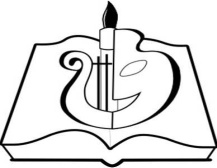 Министерство культуры, туризма и архивного дела  Республики КомиГосударственное профессиональное образовательное учреждение Республики Коми«Коми республиканский   колледж культурыим. В.Т. Чисталева»ДатаКраткое описание работы за деньКоличество  часовПодпись и оценка1 неделяЗнакомство с документацией, целями, задачами и содержанием практики. Инструктаж по технике безопасности.2 неделя3 неделя4 неделя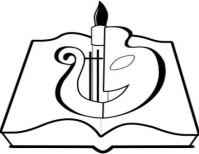 Министерство культуры, туризма и архивного дела Республики КомиГосударственное профессиональное образовательное учреждение Республики Коми«Коми республиканский колледж культуры им. В.Т.Чисталева»